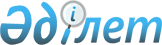 О Стратегическом плане Министерства нефти и газа Республики Казахстан на 2010-2014 годы
					
			Утративший силу
			
			
		
					Постановление Правительства Республики Казахстан от 3 августа 2010 года № 776. Утратило силу постановлением Правительства Республики Казахстан от 14 февраля 2011 года № 134.      Сноска. Утратило силу постановлением Правительства РК от 14.02.2011 № 134.      В целях реализации Указа Президента Республики Казахстан от 18 июня 2009 года № 827 "О Системе государственного планирования в Республике Казахстан" Правительство Республики Казахстан ПОСТАНОВЛЯЕТ:



      1. Утвердить прилагаемый Стратегический план Министерства нефти и газа Республики Казахстан на 2010-2014 годы.



      2. Признать утратившими силу некоторые решения Правительства Республики Казахстан согласно приложению к настоящему постановлению.



      3. Настоящее постановление вводится в действие со дня подписания и подлежит официальному опубликованию.      Премьер-Министр

      Республики Казахстан                       К. Масимов

Утвержден          

постановлением Правительства

Республики Казахстан    

от 3 августа 2010 года № 776 

Стратегический план

Министерства нефти и газа Республики Казахстан

на 2010-2014 годы 

Раздел 1. Миссия и видение

      Миссия Министерства нефти и газа Республики Казахстан (далее - МНГ) - развитие топливно-энергетического комплекса в части углеводородного сырья в целях обеспечения высокого уровня конкурентоспособности и национальной безопасности, обеспечение растущих потребностей экономики в углеводородном сырье, развитие научно-технологического потенциала, направленного на их эффективное использование.



      Видение МНГ:



      Развитая нефтегазовая промышленность и развитая система транспортировки углеводородного сырья и магистрального трубопроводного транспорта. 

Раздел 2. Анализ текущей ситуации и тенденции развития

соответствующих отраслей (сфер) деятельности

      Стратегическое направление 1. Улучшение регулирования отношений в сфере проведения операций по недропользованию



      Недропользование. Объем инвестиций по итогам 2009 года по углеводородному сырью (далее - УВС) составил 2,4 трлн. тенге, что составляет 78 % от общего объема инвестиций в минерально-сырьевой комплекс. Следует отметить, что в 1996 году на УВС было направлено только 54 % от инвестиций того периода. На проведение геологоразведочных работ направлено 205,6 млрд. тенге, на затраты по обучению казахстанских специалистов - 16,3 млрд. тенге, на развитие социальной сферы и инфраструктуры регионов вложено 36,2 млрд. тенге.



      Согласно действующему законодательству контракт на разведку заключается на срок до шести лет с правом на продление срока дважды продолжительностью каждого периода до двух лет.



      Сложившаяся мировая практика показывает, что от начала разведочных работ до получения первой коммерческой нефти проходит 8-10 лет. Между тем, большинство разрабатываемых месторождений углеводородного сырья на территории Республики Казахстан к 2002 году достигли стадии максимального уровня годовой добычи.



      Для обеспечения прироста запасов нефти через 8-10 лет уже сейчас необходимо проводить конкурсы на получение права недропользования для проведения разведки углеводородного сырья.



      Согласно действующему законодательству Республики Казахстан предоставление права недропользования производится двумя способами: путем проведения конкурса и путем проведения прямых переговоров с национальной компанией. В силу того, что проведение конкурсов с апреля 2007 года приостановлено, права недропользования на новые объекты углеводородного сырья предоставляются только национальной компании на основе прямых переговоров.



      В этой связи необходимо снять ограничение на проведение конкурсов на получение права на разведку. При этом государство освобождается от геологических рисков путем полного возложения их на недропользователей.



      Кроме того, необходимо дальнейшее развитие системы государственного управления недропользованием на базе современных информационных технологий. Экономическая эффективность системы отражается в динамике изменения основных показателей состояния недропользования. С 2003 года по 2008 года объем финансовых обязательств недропользователей вырос с 1230489 млрд. тенге до 5036028 млрд. тенге (на 409 %), инвестиции в недропользование увеличились с 821760 млрд. тенге до 2672004 млрд. тенге (на 325 %). При этом объем платежей и налогов недропользователей возрос с 221400 млрд. тенге до 1836024 млрд. тенге (на 829 %).



      Одной из основных задач МНГ является обеспечение реализации компетенции Полномочного органа, вытекающей из соглашений о разделе продукции и, соответственно, возложена на МНГ функция реализации интересов полномочного органа в Соглашениях о разделе продукции.



      В этой связи в установленном порядке МНГ реализует интересы полномочного органа в соглашениях о разделе продукции, в том числе осуществляет безвозмездное доверительное управление долями участия дочерней организации национальной компании.



      В целях повышения эффективности государственного управления недропользованием за счет улучшения качества его информационно-аналитического обеспечения путем внедрения современных информационных технологий, для повышения эффективности использования минерально-сырьевых ресурсов и обеспечения прозрачности добывающих отраслей промышленности в 2008 году начаты работы по созданию Интегрированной информационной системы "Единая государственная система управления недропользованием Республики Казахстан" (далее - ИИС ЕГСУ НП РК).



      Реализация ИИС ЕГСУ НП РК позволит автоматизировать функции МНГ РК в сфере недропользования.

      Стратегическое направление 2. Динамичное развитие нефтяной и газовой промышленности



      Нефтяная промышленность. В 2009 году добыча нефти и газового конденсата в республике составила 76,5 млн. тонн, увеличившись на 8,3 % по сравнению с предыдущим годом. Экспортировано 68,1 млн. тонн нефти и газового конденсата.



      Поставлено на внутренний рынок и переработано более 12 млн. тонн нефти. Произведено: бензина - 2589,1 тыс. тонн (98,7 %), дизельного топлива - 3795,3 тыс. тонн (95,3 %), мазута - 3237 тыс. тонн (104,3 %), авиакеросина - 373,5 тыс. тонн (92,7 %).



      На территории Республики Казахстан по итогам 2009 года основными нефтедобывающими компаниями являются ТОО "Тенгизшевройл" (22,5 млн. тонн), ТОО "Карачаганак Петролеум Оперейтинг Б.В." (11,9 млн. тонн), АО "РД "КазМунайГаз" (8,9 млн. тонн), АО "Мангистаумунайгаз" (5,7 млн. тонн) и АО "СНПС-Актобемунайгаз" (6 млн. тонн).



      Большинство разрабатываемых на суше месторождений углеводородного сырья на территории Республики Казахстан достигли стадии максимального уровня годовой добычи. Дальнейший рост добычи на суше, в первую очередь, связан с интенсификацией разработки месторождений Тенгиз и Карачаганак. В конце 2012 года планируется начало реализации опытно-промышленной разработки месторождения Кашаган. Объем добычи на остальных месторождениях на суше (без учета Тенгиза и Карачаганака) составляет 45 млн. тонн или 56 % от общего объема добычи, в 2014 году этот показатель снизится до 44,9 млн. тонн или 52,8 % от общего объема добычи.



      В связи с увеличением добычи нефти в период до 2014 года планируется увеличить переработку нефти до 15 млн. тонн в год и, соответственно, производство нефтепродуктов.



      Для достижения данных целей на отечественных нефтеперерабатывающих заводах (далее - НПЗ) планируются мероприятия по реконструкции и модернизации существующих перерабатывающих мощностей.



      Предусматривается реализация следующих инвестиционных проектов:



      На Атырауском нефтеперерабатывающем заводе (далее - АНПЗ):



      Реконструкция вакуумного блока установки ЭЛОУ-АВТ-3 и установки замедленного коксования АНПЗ, доведения мощности вакуумного блока до 1800 тыс. тонн в год и установки замедленного коксования до 1000 тыс. тонн в год. Срок реализации проекта - 2010 год.



      Строительство комплекса по производству ароматических углеводородов с производством бензола - 133 тыс. тонн, параксилола - 496 тыс. тонн в год и улучшения качества нефтепродуктов до стандарта Евро-3. Срок реализации проекта - 2013 год.



      Строительство комплекса по глубокой переработке нефти на базе завода с доведением переработки нефти до 5000 тыс. тонн в год и глубины переработки до 84 % с улучшением качества нефтепродуктов до стандарта Евро-4. Срок реализации проекта - 2014 год.



      На ТОО "Петро Казахстан Ойл Продактс" (Шымкентский нефтеперерабатывающий завод):



      Реконструкция и модернизация завода с доведением мощности по переработке нефти до 6000 тыс. тонн в год, увеличением глубины переработки нефти до 90 %, улучшение качества нефтепродуктов до стандарта Евро-4. Срок реализации проекта - 2014 год.



      На Павлодарском нефтехимическом заводе:



      Реконструкция и модернизация с доведением мощности завода до 6000 тыс. тонн в год, увеличением глубины переработки нефти до 90 %, улучшение качества нефтепродуктов до стандарта Евро-4. Срок реализации проекта - 2013 год.



      Во исполнение поручения Президента Республики Казахстан Назарбаева Н.А., указанного в Послании народу Казахстана от 6 марта 2009 года, поставлена задача об организации отечественного производства смазочных масел. В связи с этим, в настоящее время АО "НК "КазМунайГаз" изучается возможность организации производства смазочных масел в Республике Казахстан.



      Завершение реконструкции и модернизации НПЗ позволит в 2015 году обеспечить потребителей республики качественными нефтепродуктами, соответствующими требованиям ЕВРО-3, 4, снизить вредное воздействие на окружающую среду, обеспечить потребности республики в автомобильном и авиационном топливе, довести суммарную мощность нефтеперерабатывающих заводов по переработке нефти до 17 млн. тонн в год.



      Увеличение объемов добычи углеводородов требует динамичного развития нефтегазотранспортной инфраструктуры. В настоящее время основными действующими экспортными маршрутами казахстанской нефти являются трубопровод Атырау - Самара, трубопровод КТК, трубопровод Атасу - Алашанькоу, порт Актау.



      Наибольший объем казахстанской нефти в 2009 году экспортирован по нефтепроводу КТК - 27,5 млн. тонн и Атырау-Самара - 17,5 млн. тонн. В китайском направлении транспортировано - 7,7 млн. тонн, из них 6,2 млн. тонн казахстанской нефти. Морской экспорт составил - 11,1 млн. тонн, по железной дороге было отгружено 4 млн. тонн. На Оренбургский ГПЗ поставлено 1,8 млн. тонн газового конденсата. В 2009 году транзит российской нефти по территории Казахстана в Китай составил 1,5 млн. тонн, на 2010 год планируется транспортировать 2 млн. тонн.



      Актуальной является работа по созданию новых и расширению существующих экспортных систем. В 2009 году акционерами Каспийского Трубопроводного Консорциума принято решение о поэтапном расширении системы, продолжается работа по созданию Казахстанской Каспийской Системы Транспортировки, а также по проекту расширения нефтепровода Казахстан - Китай.



      Газовая промышленность. Добыча природного и попутного газа в 2009 году составила 36 млрд. куб. м, рост по сравнению с 2008 годом - на 7,5 %. За 2009 год на нефте- и газоперерабатывающих предприятиях республики произведено 1824,5 тыс. тонн сжиженного углеводородного газа, рост составил 125,7 %. Из них на экспорт отгружено порядка 1304,5 тыс. тонн и на внутренний рынок - 520 тыс. тонн (118 % к 2008 году).



      В 2014 году роста объема добычи сырого газа до 54,5 % по отношению к 2009 году (прирост добычи на 19,8 млрд. куб.м).



      Объем потребления природного газа областями РК в 2009 году республики составил 8,6 млрд. куб. м, что составило 95,8 % к потреблению газа в 2008 году.



      По данным акиматов областей прогнозный объем потребления газа в 2014 году составит 13,8 млрд. куб. м, что в 1,6 раза больше, чем в 2009 году.



      Объем экспорта газа составил 7 млрд. куб. м (без учета объема карачаганакского газа, поставляемого по обменным операциям на внутренний рынок Республики Казахстан).



      В 2010 году ожидаемая добыча газа составит 37 млрд. куб. м. Объем потребления природного газа составит 9,7 млрд. куб. м. Объем экспорта газа составит 7 млрд. куб. м.



      Увеличение добычи газа обеспечивается путем развития новых и основных базовых месторождений углеводородов, таких как Карачаганак, Тенгиз, Жанажол, Толкын и ряда других месторождений, принадлежащих АО "НК "КазМунайГаз", а также месторождений Каспийского шельфа (Кашаган и другие). Учитывая, что, в основном, добываемый газ является попутным, динамика добычи и производства товарного газа определяется темпами добычи нефти и принятыми технологическими решениями по разработке месторождения (например, обратная закачка газа).



      Для обеспечения внутреннего рынка газом в 2006 году подписано Соглашение о встречных поставках газа между ОАО "Газпром", НХК "Узбекнефтегаз" и АО "НК "КазМунайГаз".



      В соответствии с исторически сложившейся системой магистральных и распределительных газопроводов природный газ поставляется в 9 из 14 областей Республики. Значительное внимание Правительством Республики Казахстан уделяется осуществлению мероприятий по газификации населенных пунктов Республики Казахстан. За 2006-2009 годы из республиканского бюджета на эти цели было выделено свыше 15 млрд. тенге. Принятые меры позволили газифицировать природным газом свыше 80 населенных пунктов Актюбинской, Атырауской, Костанайской, Западно-Казахстанской, Жамбылской, Южно-Казахстанской областей, а также 46 многоэтажных домов и 4 тыс. частных домов в городе Кызылорде.



      Активная работа по газификации осуществляется на местном уровне за счет средств местного бюджета. За 2007-2009 годы на эти цели было выделено свыше 30 млрд. тенге и газифицировано домов, с численностью проживающих в них людей, равной около 400 тыс. человек.



      Строительство газопровода Бейнеу - Шымкент будет способствовать повышению энергетической безопасности Казахстана и позволит обеспечить перетоки газа из западных газодобывающих регионов страны в южные, и тем самым, снизить зависимость от поставок узбекского газа.



      Трасса газопровода будет проходить по Мангистауской, Актюбинской, Кызылординской и Южно-Казахстанской областям.



      Газопровод Бейнеу - Шымкент соединит все основные магистральные газопроводы Средняя Азия - Центр, Бухара - Урал, Бухарский газоносный район - Ташкент-Бишкек-Алматы, Казахстан - Китай.



      Реализация проекта даст положительный мультипликативный эффект, выражающийся в возможности продолжения газификации ранее негазифицированных территорий Кызылординской области, северных районов Южно-Казахстанской, Жамбылской и Алматинской областей с общей численностью населения до 2 млн. человек с охватом около 400 населенных пунктов. Это позволит повысить качественный уровень жизни сельского населения, даст толчок к развитию новых и модернизации существующих объектов промышленности и сельского хозяйства, развитию малого и среднего бизнеса, и, как следствие, созданию новых рабочих мест.



      В целом, реализация проекта приведет к повышению социально-экономического положения регионов Республики Казахстан, расположенных вдоль трассы газопровода.



      Основываясь на принципах многовекторности поставок углеводородов на внутренние и внешние рынки, Республика Казахстан стремится развивать все экономически выгодные маршруты по транзиту и экспортным поставкам природного газа. Реализация проектов строительства газопровода Казахстан - Китай и Прикаспийского газопровода позволит повысить транзитный и экспортный потенциал страны, и, соответственно, будет способствовать развитию экономики Казахстана.



      Проект газопровода Казахстан-Китай. 18 августа 2007 года подписано Соглашение между Правительством Республики Казахстан и Правительством Китайской Народной Республики о сотрудничестве в строительстве и эксплуатации газопровода Казахстан - Китай. Газопровод предназначен для транспортировки газа туркменского и казахстанского происхождения. Пропускная мощность газопровода планируется до 40 млрд. куб. м в год.



      Для осуществления финансирования, проектирования, строительства и эксплуатации газопровода Казахстан - Китай в равных долях между АО "КазТрансГаз" и компанией Trans-Asia Gas Pipeline Company Limited создана совместная казахстанско-китайская компания - ТОО "Азиатский газопровод".



      Для строительства газопровода привлечен заем Банка Развития Китая в размере 7,5 млрд. долларов США. В качестве обеспечения погашения данного займа Китайская Национальная Нефтегазовая Корпорация предоставила корпоративную гарантию на период строительства до момента подписания договоров о транспортировке на условиях "ship or pay" ("транспортируй или плати").



      12 декабря 2009 года состоялась официальная церемония ввода в эксплуатацию 1-й нитки первого участка газопровода Казахстан - Китай с участием председателя Китайской Народной Республики Ху Цзиньтао и Президента Республики Казахстан Н. Назарбаева.



      Доведение мощности 1-го участка газопровода Казахстан-Китай до 30 млрд. куб. м в год планируется до конца 2012 года, с последующим расширением до 40 млрд. куб. м в год.



      Проект Прикаспийского газопровода. 20 декабря 2007 года в г. Москве было подписано Соглашение между Правительством Республики Казахстан, Правительством Российской Федерации и Правительством Туркменистана о сотрудничестве в строительстве Прикаспийского газопровода ратифицировано Законом Республики Казахстан от 14 мая 2009 года № 160-IV.



      Газопровод предназначен для транспортировки на внешние рынки газа в объеме до 20 млрд. куб. м ежегодно, в том числе до 10 млрд. куб. м казахстанского и до 10 млрд. куб. м туркменского газа. Туркменской стороной предложено увеличить поставки туркменского газа с 10 до 30 млрд. куб. м ежегодно.



      Оптимальные параметры нового газопровода (стоимость газопровода, давление, диаметр) будут определены по результатам технико-экономического обоснования (далее - ТЭО) по территории Республики Казахстан, обобщающего ТЭО Сторон.



      Проект 3-го Жанажолского газоперерабатывающего завода (далее - ЖГПЗ-3) разработан Сычуанским проектно-изыскательным институтом (КНР). По проекту на третьем заводе будет трудиться более 300 человек.



      По объекту "Строительство 2-ой очереди ЖГПЗ-3" проводится работа по анализу рынка реализации газа и стоимости продукта и корректировке первоначального проекта. До конца 2011 года планируется полностью завершить работы по корректировке. Ввод в эксплуатацию 2-ой очереди ЖГПЗ запланирован на 2013 год.



      В целях совершенствования нормативной базы внесены изменения и дополнения в Правила поставки, перевозки и пользования сжиженными углеводородными газами. Разработано около 40 государственных стандартов, касающихся эксплуатации магистральных и газораспределительных сетей, обслуживания и ремонта, норм расхода, из них большая часть на основе стандартов ИСО.



      Во многих странах мира имеется отдельный закон о газе (США, Великобритании, Норвегии, Франции, России и др.). В Российской Федерации на законодательном уровне закреплено монопольное право на экспорт газа.



      Однако в Республике Казахстан отсутствует единый законодательный акт, который бы в полной мере отражал существующие реалии газовой отрасли, регулировал бы общие условия газоснабжения и газопотребления и способствовал бы привлечению инвестиций в эту отрасль с целью ее развития и быстрейшей модернизации.



      Необходимость разработки отдельного закона вызвана тем, что существует множество вопросов и проблем в газовой отрасли, не урегулированных законодательно, в том числе широкий круг правоотношений, касающихся роли и функций центральных исполнительных органов и органов местного самоуправления, государственного надзора и контроля в области газоснабжения, а также вопросов собственности при поставке, транспортировке, хранении и покупке газа.



      Также отсутствуют механизмы обеспечения приоритетного права государства на участие в проектах вновь создаваемых трубопроводов и определения правового статуса попутного газа.



      Кроме того, нет четкого разграничения полномочий между Правительством Республики Казахстан, уполномоченными государственными органами и местными исполнительными органами в сфере государственного регулирования и управления в области магистрального трубопровода.



      Все это требует планомерного решения поставленных задач на законодательном уровне.

      Стратегическое направление 3. Обеспечение создания производств нефтехимической отрасли



      Нефтехимическая промышленность. В странах мира, особенно в азиатских, наблюдается активный рост объемов строительства и ввода в эксплуатацию нефтехимических производств. Это объясняется не только повышенным спросом на нефтехимическую продукцию и расширением возможностей ее применения, но и экономической привлекательностью глубокой переработки углеводородного сырья. Строительство нефтехимических производств осуществляют даже те азиатские страны, которые не имеют достаточных ресурсов углеводородного сырья и не являются лицензиарами технологий.



      Китай, Иран, Малайзия, Сингапур и другие азиатские страны ведут строительство нескольких предприятий по производству нефтехимической продукции. Азия становится не только значимым рынком сбыта, но также мощной производственной базой в сфере нефтехимии. Например, в проектах строительства Сингапура участвуют немецкая компания "Shell Chemicals", японские фирмы "Sumitomo", "Mitsui Chemicals", а в Китае и в различных государствах Азии осуществляют проекты строительства такие ведущие компании - лицензиары технологий, как BASF, HaJdor Topsoe, Lurgi, Toyo Engineering, Mitsubishi, Gas chemicals, NKK Corporation и т.д.



      Несмотря на большие объемы добычи углеводородного сырья, на сегодняшний день в Казахстане отсутствует полный технологический цикл глубокой переработки углеводородного сырья с получением продукции с высокой добавленной стоимостью.



      Переработка углеводородного сырья ограничивается сепарацией нефти и газа. В стране действуют 3 нефтеперерабатывающих и 3 газоперерабатывающих завода, построенные в советское время и не отвечающие современным стандартам.



      Республика Казахстан отдалена от основных рынков сбыта нефтехимической продукции.



      Республика Казахстан, активно развивающая экономику и промышленный потенциал, имеет ряд явных преимуществ, который может и должен обеспечить успешное строительство нефтехимических комплексов мирового уровня, основными аргументами для этого является следующее:



      1) существуют достаточные ресурсы сырья (нефть и газ). Будут использованы природные и попутные газы освоения месторождений в различных регионах Республики Казахстан (Тенгиз, Каспий), в которых фракция, содержащая этан, составляет от 13 до 16 % и выше от общего объема газа, что является основным экономическим и технологическим преимуществом для производства этилена - базового нефтехимического продукта;



      2) этилен может быть использован для производства широкого спектра нефтехимической продукции, но наиболее экономически выгодным для Республики Казахстан будет выпуск полиэтилена и полипропилена различных марок, стирола и полистирола, этиленгликоля и этилбензола и другой продукции свыше 20 наименований;



      3) проведена технологическая модернизация и дооснащение Атырауского нефтеперерабатывающего завода и будет продолжена аналогичная работа по другим нефте- и газоперерабатывающим заводам, что позволит на основе вырабатываемых объемов и расширенной номенклатуры продукции первичной переработки нефтегазового сырья использовать дополнительные ресурсы сырья для нефтехимических производств;



      4) международными экспертами и специалистами подтверждена экономическая эффективность создания нефтехимических производств в Республике Казахстан - получены результаты исследований ведущими международными компаниями Exxon Mobil, Shell, Basell и консалтинговой компанией Nexant.



      В нефтехимической отрасли по созданию в республике производственных мощностей глубокой переработки углеводородного сырья и выпуску нефтехимической продукции с высокой добавленной стоимостью, МНГ РК совместно с АО "НК "КазМунайГаз", ТОО "Kazakhstan Petrochemical Industries Inc." и другими нефтехимическими предприятиями приступило к этапу реализации конкретных прорывных инвестиционных проектов.



      В декабре 2007 года Указом Главы государства создана специальная экономическая зона (далее - СЭЗ) "Национальный индустриальный нефтехимический технопарк" в Атырауской области.



      Строительство интегрированного газохимического комплекса мирового уровня по получению базовой нефтехимической продукции мощностью 1,3 млн. тонн продукции в год, в том числе полипропилена 500 тыс. тонн и полиэтилена 800 тыс. тонн будет осуществлено вблизи железнодорожной станции Карабатан и на Тенгизской площадке (установка сепарации газа) Атырауской области. Поставка газового сырья на газохимический комплекс будет осуществлена ТОО "Тенгизшевройл" на долгосрочный период (постановление Правительства РК от 15 февраля 2008 года № 142 дсп).



      Государство решило оказать поддержку Проекту в строительстве объектов инфраструктуры - разработка ПСД и строительство инфраструктуры (11 физических объектов) будут осуществлены при финансовой поддержке государства в объеме 93,3 млрд. тенге, из них 14 млрд. тенге - бюджетный кредит, выделенный в 2008-2009 годах, и заемные средства китайской кредитной линии.



      При разработке инвестиционных проектов создания нефтехимических производств и подготовке их к реализации были также учтены технологические возможности и производственные ресурсы модернизированного Атырауского нефтеперерабатывающего завода, который позволит извлечь ароматические углеводороды - бензол и параксилол для производства нефтехимической продукции при одновременном улучшении качества нефтепродуктов.



      Строительство комплекса по производству ароматических углеводородов с производством бензола - 133 тыс. тонн, параксилола - 496 тыс. тонн в год и улучшения качества нефтепродуктов до стандарта Евро-3. Срок реализации проекта - 2013 год.



      На базе Актауского завода пластических масс планируется производство дорожных битумов, производительностью - не менее 400 тыс. тонн дорожного битума в год. Сырье - нефть месторождения Каражанбас. Срок реализации проекта - 2012 год. 

Раздел 3. Стратегические направления, цели, задачи, целевые

индикаторы, мероприятия и показатели результатов 

3.1. Стратегические направления, цели, задачи, целевые

индикаторы, мероприятия и показатели результатов

      Стратегическое направление 1. Улучшение регулирования отношений в сфере проведения операций по недропользованию



      Цель 1.1. Повышение качественного уровня государственного управления в недропользовании



      Код бюджетной программы, направленной на достижение данной цели 001, 018, 112

       3.2. Соответствие стратегических направлений и целей

                   Министерства нефти и газа

              стратегическим целям государства

            Раздел 4. Развитие функциональных возможностей

      Для развития кадрового потенциала проводится работа по повышению квалификации персонала, привлечению квалифицированных специалистов, в том числе выпускников ВУЗов, и стимулированию работников по их вкладу в работу министерства.



      В целях реализации государственной политики, координации процесса управления необходимо финансирование бюджетной программы 001 "Услуги по координации деятельности в области нефтяной, газовой и нефтехимической промышленности" с включением расходов: аппарата центрального органа; обучение государственному и английскому языку госслужащих; повышения квалификации государственных служащих.



      В сфере недропользования поставлена задача повышения эффективности и экономической отдачи топливно-энергетического комплекса и добывающих секторов экономики, обеспечение прозрачности их функционирования. Это требует повышения эффективности государственной системы управления недропользованием (ЕГСУ НП) за счет улучшения качества его информационно-аналитического обеспечения путем внедрения современных информационных технологий.



      В нефтяной отрасли к возможным рискам относится снижение мировых цен на нефть и основные виды энергоресурсов на мировом рынке. Меры противодействия: выполнение установленных планов по добыче нефти и переработке, увеличение объемов выработки бензина и дизельного топлива.



      В газовой отрасли к возможным рискам относится: снижение мировых цен на газ и основные виды энергоресурсов на мировом рынке. Меры противодействия: выполнение установленных планов по добыче газа и переработке, увеличение объемов выработки товарного и сжиженного газа.



      Снижение объемов транспортировки транзитного газа в связи с отсутствием четких обязательств со стороны сопредельных государств. Меры противодействия: проведение переговоров с газотранспортными компаниями сопредельных государств и заключение договоров.



      Отсутствие контрактных обязательств с недропользователями по поставкам газа на внутренний рынок. Меры противодействия: проработка вопросов с недропользователями.



      Разработаны и подготовлены к реализации несколько взаимосвязанных инвестиционных проектов создания нефтехимических производств мирового уровня.



      Были учтены не только ресурсные возможности освоенных нефтегазовых месторождений, но и технологические, производственные, ресурсные возможности модернизированного Атырауского нефтеперерабатывающего завода.



      Учитывая высокую капиталоемкость нефтехимических комплексов, их строительство будет осуществлено в рамках специальной экономической зоны "Национальный индустриальный нефтехимический технопарк". Это позволит снизить затраты на себестоимость планируемой к производству продукции, что обеспечит конкурентоспособность казахстанской нефтехимической продукции на международном рынке.



      В 2009-2011 годах в рамках бюджетного финансирования будет осуществлено строительство инфраструктуры СЭЗ, в том числе ограждения территорий и строительство административного здания.



      В 2010—2012 годах строительство объектов инфраструктуры интегрированного газохимического комплекса будет осуществлена при поддержке Правительства РК за счет средств бюджетного кредита в объеме 96 млрд. тенге, из них 14 млрд. тенге - бюджетный кредит, выделенный в 2008-2009 годах; в 2010 году уточняются источники финансирования в полном объеме.

            Раздел 5. Межведомственное взаимодействие

                  Раздел 6. Управление рисками      

             Раздел 7. Бюджетные программы



                  7.1. Бюджетные программы      Сноска. Подраздел 7.1 с изменениями, внесенными постановлением Правительства РК от 19.11.2010 № 1220.

                  7.2. Свод бюджетных расходов      Сноска. Подраздел 7.2 с изменениями, внесенными постановлением Правительства РК от 19.11.2010 № 1220.

Примечание: расшифровка аббревиатур:МИНТ - Министерство индустрии и новых технологий Республики Казахстан

МСИ  - Министерство связи и информации Республики Казахстан

МООС - Министерство охраны окружающей среды Республики Казахстан

МЭРТ - Министерство экономического развития и торговли Республики Казахстан

МФ   - Министерство финансов Республики Казахстан

МЧС  - Министерство по чрезвычайным ситуациям Республики Казахстан

МТК  - Министерство транспорта и коммуникаций Республики Казахстан

АРЕМ - Агентство Республики Казахстан по регулированию естественных монополий

АО "ФНБ "Самрук-Казына" - акционерное общество "Фонд национального благосостояния "Самрук-Казына"

Приложение         

к постановлению Правительства

Республики Казахстан     

от 3 августа 2010 года № 776 

Перечень утративших силу некоторых решений

Правительства Республики Казахстан

      1. Постановление Правительства Республики Казахстан от 23 декабря 2008 года № 1210 "О Стратегическом плане Министерства энергетики и минеральных ресурсов Республики Казахстан на 2009-2011 годы".



      2. Постановление Правительства Республики Казахстан от 13 мая 2009 года № 693 "О внесении изменений и дополнений в постановление Правительства Республики Казахстан от 23 декабря 2008 года № 1210".



      3. Постановление Правительства Республики Казахстан от 13 октября 2009 года № 1590 "О внесении изменений в постановление Правительства Республики Казахстан от 23 декабря 2008 года № 1210" (САПП Республики Казахстан, 2009 г., № 43, ст. 416).



      4. Постановление Правительства Республики Казахстан от 30 декабря 2009 года № 2285 "О внесении изменений и дополнений в постановление Правительства Республики Казахстан от 23 декабря 2008 года № 1210" (САПП Республики Казахстан, 2010 г., № 4, ст. 41).



      5. Постановление Правительства Республики Казахстан от 22 февраля 2010 года № 105 "О Стратегическом плане Министерства энергетики и минеральных ресурсов Республики Казахстан на 2010-2014 годы".
					© 2012. РГП на ПХВ «Институт законодательства и правовой информации Республики Казахстан» Министерства юстиции Республики Казахстан
				Целевой индикатор (с указанием

окончательного срока (периода)

достижения)Источник

информациив том числе с указанием промежуточного

значения в плановом периодев том числе с указанием промежуточного

значения в плановом периодев том числе с указанием промежуточного

значения в плановом периодев том числе с указанием промежуточного

значения в плановом периодев том числе с указанием промежуточного

значения в плановом периодев том числе с указанием промежуточного

значения в плановом периодеЦелевой индикатор (с указанием

окончательного срока (периода)

достижения)Источник

информацииед. изм.20102011201220132014Охват 107 участников сферы

недропользования единой

государственной системой

управления недропользованиемИИС ЕГСУ

НП РКучаст-

ник5082107107107Пути, средства и методы достижения целевого индикатора:

Задача 1.1.1. Автоматизация взаимодействия государственных органов и

недропользователей в сфере недропользованияПути, средства и методы достижения целевого индикатора:

Задача 1.1.1. Автоматизация взаимодействия государственных органов и

недропользователей в сфере недропользованияПути, средства и методы достижения целевого индикатора:

Задача 1.1.1. Автоматизация взаимодействия государственных органов и

недропользователей в сфере недропользованияПути, средства и методы достижения целевого индикатора:

Задача 1.1.1. Автоматизация взаимодействия государственных органов и

недропользователей в сфере недропользованияПути, средства и методы достижения целевого индикатора:

Задача 1.1.1. Автоматизация взаимодействия государственных органов и

недропользователей в сфере недропользованияПути, средства и методы достижения целевого индикатора:

Задача 1.1.1. Автоматизация взаимодействия государственных органов и

недропользователей в сфере недропользованияПути, средства и методы достижения целевого индикатора:

Задача 1.1.1. Автоматизация взаимодействия государственных органов и

недропользователей в сфере недропользованияПути, средства и методы достижения целевого индикатора:

Задача 1.1.1. Автоматизация взаимодействия государственных органов и

недропользователей в сфере недропользованияПоказатели прямых результатовИсточник

информацииед. изм.Плановый периодПлановый периодПлановый периодПлановый периодПлановый периодПоказатели прямых результатовИсточник

информацииед. изм.20102011201220132014Охват государственных органов

единой государственной системой

управления недропользованиемИИС ЕГСУ

НП РКучаст-

ник47999Охват местных исполнительных

органов единой государственной

системой управления

недропользованиемИИС ЕГСУ

НП РКучаст-

ник48161616Охват недропользователей единой

государственной системой

управления недропользованиемИИС ЕГСУ

НП РКучаст-

ник4267828282Охват контрактов

недропользователей единой

государственной системой

управления недропользованиемИИС ЕГСУ

НП РКконтракт120180200220220Мероприятия для достижения показателей прямых

результатовМероприятия для достижения показателей прямых

результатовМероприятия для достижения показателей прямых

результатовСрок исполнения в плановом

периодеСрок исполнения в плановом

периодеСрок исполнения в плановом

периодеСрок исполнения в плановом

периодеСрок исполнения в плановом

периодеМероприятия для достижения показателей прямых

результатовМероприятия для достижения показателей прямых

результатовМероприятия для достижения показателей прямых

результатов20102011201220132014Разработка проектов нормативно-правовых актов в

реализацию норм проекта Закона РК "О недрах и

недропользовании"Разработка проектов нормативно-правовых актов в

реализацию норм проекта Закона РК "О недрах и

недропользовании"Разработка проектов нормативно-правовых актов в

реализацию норм проекта Закона РК "О недрах и

недропользовании"хххххРазработка и внедрение ИИС ЕГСУ НП РК в

государственных органах и у недропользователейРазработка и внедрение ИИС ЕГСУ НП РК в

государственных органах и у недропользователейРазработка и внедрение ИИС ЕГСУ НП РК в

государственных органах и у недропользователейхххххВедение базы всех контрактов недропользователей в ЕГСУВедение базы всех контрактов недропользователей в ЕГСУВедение базы всех контрактов недропользователей в ЕГСУхххххАналитическая оценка и экспертные заключения по

условиям проведения операций по недропользованиюАналитическая оценка и экспертные заключения по

условиям проведения операций по недропользованиюАналитическая оценка и экспертные заключения по

условиям проведения операций по недропользованиюхххххСтратегическое направление 2. Динамичное развитие нефтяной и газовой промышленности

Цель 2.1. Повышение эффективности использования нефтяных ресурсов Стратегическое направление 2. Динамичное развитие нефтяной и газовой промышленности

Цель 2.1. Повышение эффективности использования нефтяных ресурсов Стратегическое направление 2. Динамичное развитие нефтяной и газовой промышленности

Цель 2.1. Повышение эффективности использования нефтяных ресурсов Стратегическое направление 2. Динамичное развитие нефтяной и газовой промышленности

Цель 2.1. Повышение эффективности использования нефтяных ресурсов Стратегическое направление 2. Динамичное развитие нефтяной и газовой промышленности

Цель 2.1. Повышение эффективности использования нефтяных ресурсов Стратегическое направление 2. Динамичное развитие нефтяной и газовой промышленности

Цель 2.1. Повышение эффективности использования нефтяных ресурсов Стратегическое направление 2. Динамичное развитие нефтяной и газовой промышленности

Цель 2.1. Повышение эффективности использования нефтяных ресурсов Стратегическое направление 2. Динамичное развитие нефтяной и газовой промышленности

Цель 2.1. Повышение эффективности использования нефтяных ресурсов Целевой индикатор

(с указанием окончательного

срока (периода) достижения)Источник

информациив том числе с указанием

промежуточного значения в плановом

периодев том числе с указанием

промежуточного значения в плановом

периодев том числе с указанием

промежуточного значения в плановом

периодев том числе с указанием

промежуточного значения в плановом

периодев том числе с указанием

промежуточного значения в плановом

периодев том числе с указанием

промежуточного значения в плановом

периодеЦелевой индикатор

(с указанием окончательного

срока (периода) достижения)Источник

информацииед.

изм.201020112012201320141. Обеспечение сбалансированного

роста объема добычи нефти на

8,487 млн. тонн в 2014 году

(111,1 % к 2009 году)Статисти-

ческие

данныемлн.

тонн80,081,083,083,085,02. Объем переработки нефти на НПЗ

в 2014 году увеличится на 2,965

млн. тонн (124,4 % к 2009 году)Статисти-

ческие

данныемлн.

тонн13,113,113,314,215,13. Экспорт нефти в 2014 году

увеличится на 6,9 млн. тонн

(110,1 % к 2009 году)Статисти-

ческие

данныемлн.

тонн73,073,074,074,075,0Пути, средства и методы достижения целевого индикатора:

Задача 2.1.1. Обеспечение внутренних потребностей экономики в углеводородахПути, средства и методы достижения целевого индикатора:

Задача 2.1.1. Обеспечение внутренних потребностей экономики в углеводородахПути, средства и методы достижения целевого индикатора:

Задача 2.1.1. Обеспечение внутренних потребностей экономики в углеводородахПути, средства и методы достижения целевого индикатора:

Задача 2.1.1. Обеспечение внутренних потребностей экономики в углеводородахПути, средства и методы достижения целевого индикатора:

Задача 2.1.1. Обеспечение внутренних потребностей экономики в углеводородахПути, средства и методы достижения целевого индикатора:

Задача 2.1.1. Обеспечение внутренних потребностей экономики в углеводородахПути, средства и методы достижения целевого индикатора:

Задача 2.1.1. Обеспечение внутренних потребностей экономики в углеводородахПути, средства и методы достижения целевого индикатора:

Задача 2.1.1. Обеспечение внутренних потребностей экономики в углеводородахПоказатели прямых результатовИсточник

информацииед.

изм.Плановый периодПлановый периодПлановый периодПлановый периодПлановый периодПоказатели прямых результатовИсточник

информацииед.

изм.201020112012201320141. Ежегодное увеличение объемов

добычи нефти (по отношению к

предыдущему году)Статисти-

ческие

данныетыс. тонн80000810008300083000850001. Ежегодное увеличение объемов

добычи нефти (по отношению к

предыдущему году)Статисти-

ческие

данные%104,6101,2102,5100,0102,42. Ежегодное увеличение объемов

переработки нефти на НПЗ РК (по

отношению к предыдущему году)Статисти-

ческие

данныетыс.

тонн13099131001330014200150002. Ежегодное увеличение объемов

переработки нефти на НПЗ РК (по

отношению к предыдущему году)Статисти-

ческие

данные%107,9100,0101,5106,7105,63. Объем производства бензина

(по отношению к предыдущему году)Статисти-

ческие

данныетыс.

тонн2814,62875,62893,32867,93245,23. Объем производства бензина

(по отношению к предыдущему году)Статисти-

ческие

данные%108,7102,1100,699,1113,14. Объем производства дизельного

топлива (по отношению к

предыдущему году)Статисти-

ческие

данныетыс.

тонн3908,94105,94124,64303,54786,74. Объем производства дизельного

топлива (по отношению к

предыдущему году)Статисти-

ческие

данные%102,9105,0100,4104,3111,25. Объем производства

авиакеросина (по отношению к

предыдущему году)Статисти-

ческие

данныетыс.

тонн483,7491,9504,0522,0677,05. Объем производства

авиакеросина (по отношению к

предыдущему году)Статисти-

ческие

данные%129,5101,7102,4103,5129,76. Объем производства мазута

(по отношению к предыдущему году)Статисти-

ческие

данныетыс.

тонн3193,72044,22156,52504,32258,06. Объем производства мазута

(по отношению к предыдущему году)Статисти-

ческие

данные%98,664,0105,5116,190,1Мероприятия для достижения показателей прямых

результатовМероприятия для достижения показателей прямых

результатовМероприятия для достижения показателей прямых

результатовСрок исполнения в плановом

периодеСрок исполнения в плановом

периодеСрок исполнения в плановом

периодеСрок исполнения в плановом

периодеСрок исполнения в плановом

периодеМероприятия для достижения показателей прямых

результатовМероприятия для достижения показателей прямых

результатовМероприятия для достижения показателей прямых

результатов20102011201220132014Модернизация производств по добыче нефти и переходу

некоторых месторождений из разведки в промышленную

эксплуатациюМодернизация производств по добыче нефти и переходу

некоторых месторождений из разведки в промышленную

эксплуатациюМодернизация производств по добыче нефти и переходу

некоторых месторождений из разведки в промышленную

эксплуатациюхххххСтроительство комплекса по глубокой переработке нефти

на ТОО "Атырауский нефтеперерабатывающий завод"Строительство комплекса по глубокой переработке нефти

на ТОО "Атырауский нефтеперерабатывающий завод"Строительство комплекса по глубокой переработке нефти

на ТОО "Атырауский нефтеперерабатывающий завод"хххххРеконструкция и модернизация АО "Павлодарский

нефтехимический завод" и ТОО "ПетроКазахстан Ойл

Продактс"Реконструкция и модернизация АО "Павлодарский

нефтехимический завод" и ТОО "ПетроКазахстан Ойл

Продактс"Реконструкция и модернизация АО "Павлодарский

нефтехимический завод" и ТОО "ПетроКазахстан Ойл

Продактс"хххххПути, средства и методы достижения целевого индикатора:

Задача 2.1.2. Диверсификация маршрутов транспортировки нефти на внешние рынкиПути, средства и методы достижения целевого индикатора:

Задача 2.1.2. Диверсификация маршрутов транспортировки нефти на внешние рынкиПути, средства и методы достижения целевого индикатора:

Задача 2.1.2. Диверсификация маршрутов транспортировки нефти на внешние рынкиПути, средства и методы достижения целевого индикатора:

Задача 2.1.2. Диверсификация маршрутов транспортировки нефти на внешние рынкиПути, средства и методы достижения целевого индикатора:

Задача 2.1.2. Диверсификация маршрутов транспортировки нефти на внешние рынкиПути, средства и методы достижения целевого индикатора:

Задача 2.1.2. Диверсификация маршрутов транспортировки нефти на внешние рынкиПути, средства и методы достижения целевого индикатора:

Задача 2.1.2. Диверсификация маршрутов транспортировки нефти на внешние рынкиПути, средства и методы достижения целевого индикатора:

Задача 2.1.2. Диверсификация маршрутов транспортировки нефти на внешние рынкиПоказатели прямых результатовИсточник

информацииед.

изм.Плановый периодПлановый периодПлановый периодПлановый периодПлановый периодПоказатели прямых результатовИсточник

информацииед.

изм.20102011201220132014Объем экспорта нефти

(по отношению к предыдущему году)Статистические

данныемлн.

тонн73,073,074,074,075,0Объем экспорта нефти

(по отношению к предыдущему году)Статистические

данные%107,2100,0101,4100,0110,1Мероприятия для достижения показателей прямых

результатовМероприятия для достижения показателей прямых

результатовМероприятия для достижения показателей прямых

результатовСрок исполнения в плановом

периодеСрок исполнения в плановом

периодеСрок исполнения в плановом

периодеСрок исполнения в плановом

периодеСрок исполнения в плановом

периодеМероприятия для достижения показателей прямых

результатовМероприятия для достижения показателей прямых

результатовМероприятия для достижения показателей прямых

результатов20102011201220132014Увеличение пропускной способности нефтепровода

Казахстан - Китай, в том числе:Увеличение пропускной способности нефтепровода

Казахстан - Китай, в том числе:Увеличение пропускной способности нефтепровода

Казахстан - Китай, в том числе:ххххРеверс и расширение нефтепровода Кенкияк-АтырауРеверс и расширение нефтепровода Кенкияк-АтырауРеверс и расширение нефтепровода Кенкияк-АтыраухРасширение нефтепроводов Кенкияк-Кумколь и

Атасу - АлашанькоуРасширение нефтепроводов Кенкияк-Кумколь и

Атасу - АлашанькоуРасширение нефтепроводов Кенкияк-Кумколь и

Атасу - АлашанькоухххххРеконструкция и расширение объектов АО "КазТрансОйл"

на участке Кумколь-Каракоин-АтасуРеконструкция и расширение объектов АО "КазТрансОйл"

на участке Кумколь-Каракоин-АтасуРеконструкция и расширение объектов АО "КазТрансОйл"

на участке Кумколь-Каракоин-АтасухххххРеализация Проекта расширения Каспийского

Трубопроводного Консорциума, в том числе:

- модернизация двух существующих НПС (Тенгиз, Атырау);

замена нефтепровода на участке 116-204 км (88 км); монтаж системы СКАДА;

- строительство и пуско-наладка новой АНПС-4;

строительство двух одноцепных линий ВЛ-220 кВ на

участке Атырау - АНПС-4;

- строительство и пуско-наладка новой АНПС-3А,

завершение работ и пуско-наладка системы СКАДА и

объектов внешнего энергоснабженияРеализация Проекта расширения Каспийского

Трубопроводного Консорциума, в том числе:

- модернизация двух существующих НПС (Тенгиз, Атырау);

замена нефтепровода на участке 116-204 км (88 км); монтаж системы СКАДА;

- строительство и пуско-наладка новой АНПС-4;

строительство двух одноцепных линий ВЛ-220 кВ на

участке Атырау - АНПС-4;

- строительство и пуско-наладка новой АНПС-3А,

завершение работ и пуско-наладка системы СКАДА и

объектов внешнего энергоснабженияРеализация Проекта расширения Каспийского

Трубопроводного Консорциума, в том числе:

- модернизация двух существующих НПС (Тенгиз, Атырау);

замена нефтепровода на участке 116-204 км (88 км); монтаж системы СКАДА;

- строительство и пуско-наладка новой АНПС-4;

строительство двух одноцепных линий ВЛ-220 кВ на

участке Атырау - АНПС-4;

- строительство и пуско-наладка новой АНПС-3А,

завершение работ и пуско-наладка системы СКАДА и

объектов внешнего энергоснабженияххххЦель 2.2. Повышение социально-экономического эффекта от рационального и эффективного использования ресурсов газа

Код бюджетной программы, направленной на достижение данной цели 024Цель 2.2. Повышение социально-экономического эффекта от рационального и эффективного использования ресурсов газа

Код бюджетной программы, направленной на достижение данной цели 024Цель 2.2. Повышение социально-экономического эффекта от рационального и эффективного использования ресурсов газа

Код бюджетной программы, направленной на достижение данной цели 024Цель 2.2. Повышение социально-экономического эффекта от рационального и эффективного использования ресурсов газа

Код бюджетной программы, направленной на достижение данной цели 024Цель 2.2. Повышение социально-экономического эффекта от рационального и эффективного использования ресурсов газа

Код бюджетной программы, направленной на достижение данной цели 024Цель 2.2. Повышение социально-экономического эффекта от рационального и эффективного использования ресурсов газа

Код бюджетной программы, направленной на достижение данной цели 024Цель 2.2. Повышение социально-экономического эффекта от рационального и эффективного использования ресурсов газа

Код бюджетной программы, направленной на достижение данной цели 024Цель 2.2. Повышение социально-экономического эффекта от рационального и эффективного использования ресурсов газа

Код бюджетной программы, направленной на достижение данной цели 024Целевой индикатор

(с указанием окончательного срока

(периода) достижения)Источник

информациив том числе с указанием промежуточного

значения в плановом периодев том числе с указанием промежуточного

значения в плановом периодев том числе с указанием промежуточного

значения в плановом периодев том числе с указанием промежуточного

значения в плановом периодев том числе с указанием промежуточного

значения в плановом периодев том числе с указанием промежуточного

значения в плановом периодеЦелевой индикатор

(с указанием окончательного срока

(периода) достижения)Источник

информацииед.

изм.20102011201220132014Достижение в 2014 году роста

объема добычи сырого газа на

54,9 % по отношению к 2009 году

(прирост добычи на 19,8 млрд.

куб.м).Статистические

данныемлрд.

куб.м37,043,644,853,555,8Обеспечение южных регионов газом

в объеме до 5 млрд.куб.м. в 2014

годуСтатистические

данныемлрд.

куб.

м/годдо 3,6до 3,6до 5,0В 2014 году увеличение объема

экспорта сухого газа на 7,6

млрд. куб. м. (208,5 % к 2009

году)Статистические

данныемлрд.

куб.м9,012,512,215,414,6Пути, средства и методы достижения целевого индикатора:

Задача 2.2.1. Бесперебойное и стабильное обеспечение газом растущих потребностей

внутреннего рынка Республики КазахстанПути, средства и методы достижения целевого индикатора:

Задача 2.2.1. Бесперебойное и стабильное обеспечение газом растущих потребностей

внутреннего рынка Республики КазахстанПути, средства и методы достижения целевого индикатора:

Задача 2.2.1. Бесперебойное и стабильное обеспечение газом растущих потребностей

внутреннего рынка Республики КазахстанПути, средства и методы достижения целевого индикатора:

Задача 2.2.1. Бесперебойное и стабильное обеспечение газом растущих потребностей

внутреннего рынка Республики КазахстанПути, средства и методы достижения целевого индикатора:

Задача 2.2.1. Бесперебойное и стабильное обеспечение газом растущих потребностей

внутреннего рынка Республики КазахстанПути, средства и методы достижения целевого индикатора:

Задача 2.2.1. Бесперебойное и стабильное обеспечение газом растущих потребностей

внутреннего рынка Республики КазахстанПути, средства и методы достижения целевого индикатора:

Задача 2.2.1. Бесперебойное и стабильное обеспечение газом растущих потребностей

внутреннего рынка Республики КазахстанПути, средства и методы достижения целевого индикатора:

Задача 2.2.1. Бесперебойное и стабильное обеспечение газом растущих потребностей

внутреннего рынка Республики КазахстанПоказатели прямых результатовИсточник

информацииед.

изм.Плановый периодПлановый периодПлановый периодПлановый периодПлановый периодПоказатели прямых результатовИсточник

информацииед.

изм.20102011201220132014Рост добычи газа (по отношению к

предыдущему году)Статистические

данные%102,7117,8102,9119,2104,3Потребление природного газа

(по отношению к предыдущему году)Статистические

данныемлрд.

куб.м112,3104,9118,5107,9105,8Потребление сжиженного газа

(по отношению к предыдущему году)Статистические

данные%105,0105,0105,0105,0105,0Рост объема потребления газа

южных регионов в объеме до 5

млрд.куб.м. в 2014 году*Статистические

данныемлрд.

куб.

м/годдо 3,6до 3,6до 5,0Рост объема переработки газа на

Жанажольском газоперерабатывающем

заводе дополнительно до

2 млрд.куб.м. в 2013 годуОтчет АО

"СНПС-Актобе-

мунайгаз"млрд.

куб.

м/год2,0* Примечание - ежегодные объемы газа, возможно, будут корректироваться в связи с тем,

что актуализация проектной документации совместно с китайской стороной не завершена.* Примечание - ежегодные объемы газа, возможно, будут корректироваться в связи с тем,

что актуализация проектной документации совместно с китайской стороной не завершена.* Примечание - ежегодные объемы газа, возможно, будут корректироваться в связи с тем,

что актуализация проектной документации совместно с китайской стороной не завершена.* Примечание - ежегодные объемы газа, возможно, будут корректироваться в связи с тем,

что актуализация проектной документации совместно с китайской стороной не завершена.* Примечание - ежегодные объемы газа, возможно, будут корректироваться в связи с тем,

что актуализация проектной документации совместно с китайской стороной не завершена.* Примечание - ежегодные объемы газа, возможно, будут корректироваться в связи с тем,

что актуализация проектной документации совместно с китайской стороной не завершена.* Примечание - ежегодные объемы газа, возможно, будут корректироваться в связи с тем,

что актуализация проектной документации совместно с китайской стороной не завершена.* Примечание - ежегодные объемы газа, возможно, будут корректироваться в связи с тем,

что актуализация проектной документации совместно с китайской стороной не завершена.Мероприятия для достижения показателей прямых

результатовМероприятия для достижения показателей прямых

результатовМероприятия для достижения показателей прямых

результатовСрок исполнения в плановом

периодеСрок исполнения в плановом

периодеСрок исполнения в плановом

периодеСрок исполнения в плановом

периодеСрок исполнения в плановом

периодеМероприятия для достижения показателей прямых

результатовМероприятия для достижения показателей прямых

результатовМероприятия для достижения показателей прямых

результатов20102011201220132014Строительство магистрального газопровода

"Бейнеу-Шымкент", в т.ч.:

Строительство 1-ой очереди газопровода Бейнеу-Шымкент

Строительство 2-ой очереди газопровода Бейнеу-ШымкентСтроительство магистрального газопровода

"Бейнеу-Шымкент", в т.ч.:

Строительство 1-ой очереди газопровода Бейнеу-Шымкент

Строительство 2-ой очереди газопровода Бейнеу-ШымкентСтроительство магистрального газопровода

"Бейнеу-Шымкент", в т.ч.:

Строительство 1-ой очереди газопровода Бейнеу-Шымкент

Строительство 2-ой очереди газопровода Бейнеу-ШымкентхххххСтроительство магистрального газопровода

"Бейнеу-Шымкент", в т.ч.:

Строительство 1-ой очереди газопровода Бейнеу-Шымкент

Строительство 2-ой очереди газопровода Бейнеу-ШымкентСтроительство магистрального газопровода

"Бейнеу-Шымкент", в т.ч.:

Строительство 1-ой очереди газопровода Бейнеу-Шымкент

Строительство 2-ой очереди газопровода Бейнеу-ШымкентСтроительство магистрального газопровода

"Бейнеу-Шымкент", в т.ч.:

Строительство 1-ой очереди газопровода Бейнеу-Шымкент

Строительство 2-ой очереди газопровода Бейнеу-ШымкентххххСтроительство магистрального газопровода

"Бейнеу-Шымкент", в т.ч.:

Строительство 1-ой очереди газопровода Бейнеу-Шымкент

Строительство 2-ой очереди газопровода Бейнеу-ШымкентСтроительство магистрального газопровода

"Бейнеу-Шымкент", в т.ч.:

Строительство 1-ой очереди газопровода Бейнеу-Шымкент

Строительство 2-ой очереди газопровода Бейнеу-ШымкентСтроительство магистрального газопровода

"Бейнеу-Шымкент", в т.ч.:

Строительство 1-ой очереди газопровода Бейнеу-Шымкент

Строительство 2-ой очереди газопровода Бейнеу-ШымкентхСтроительство Третьего Жанажольского

газоперерабатывающего завода (средства АО

"СНПС-Актобемунайгаз"), в т.ч.:

Ввод в эксплуатацию 2-го пускового комплекса 3-ой

очередиСтроительство Третьего Жанажольского

газоперерабатывающего завода (средства АО

"СНПС-Актобемунайгаз"), в т.ч.:

Ввод в эксплуатацию 2-го пускового комплекса 3-ой

очередиСтроительство Третьего Жанажольского

газоперерабатывающего завода (средства АО

"СНПС-Актобемунайгаз"), в т.ч.:

Ввод в эксплуатацию 2-го пускового комплекса 3-ой

очередиххххСтроительство Третьего Жанажольского

газоперерабатывающего завода (средства АО

"СНПС-Актобемунайгаз"), в т.ч.:

Ввод в эксплуатацию 2-го пускового комплекса 3-ой

очередиСтроительство Третьего Жанажольского

газоперерабатывающего завода (средства АО

"СНПС-Актобемунайгаз"), в т.ч.:

Ввод в эксплуатацию 2-го пускового комплекса 3-ой

очередиСтроительство Третьего Жанажольского

газоперерабатывающего завода (средства АО

"СНПС-Актобемунайгаз"), в т.ч.:

Ввод в эксплуатацию 2-го пускового комплекса 3-ой

очередихРазработка нормативных правовых актов, в том числе

технических регламентов в сфере эксплуатации,

технического обслуживания и безопасности газопроводовРазработка нормативных правовых актов, в том числе

технических регламентов в сфере эксплуатации,

технического обслуживания и безопасности газопроводовРазработка нормативных правовых актов, в том числе

технических регламентов в сфере эксплуатации,

технического обслуживания и безопасности газопроводовхххРазработка нормативно-технических документов, в том

числе стандартов в сфере эксплуатации, технического

обслуживания и поддержания работоспособности

газопроводовРазработка нормативно-технических документов, в том

числе стандартов в сфере эксплуатации, технического

обслуживания и поддержания работоспособности

газопроводовРазработка нормативно-технических документов, в том

числе стандартов в сфере эксплуатации, технического

обслуживания и поддержания работоспособности

газопроводовхххПути, средства и методы достижения целевого индикатора:

Задача 2.2.2. Модернизация и строительство новых газотранспортных мощностейПути, средства и методы достижения целевого индикатора:

Задача 2.2.2. Модернизация и строительство новых газотранспортных мощностейПути, средства и методы достижения целевого индикатора:

Задача 2.2.2. Модернизация и строительство новых газотранспортных мощностейПути, средства и методы достижения целевого индикатора:

Задача 2.2.2. Модернизация и строительство новых газотранспортных мощностейПути, средства и методы достижения целевого индикатора:

Задача 2.2.2. Модернизация и строительство новых газотранспортных мощностейПути, средства и методы достижения целевого индикатора:

Задача 2.2.2. Модернизация и строительство новых газотранспортных мощностейПути, средства и методы достижения целевого индикатора:

Задача 2.2.2. Модернизация и строительство новых газотранспортных мощностейПути, средства и методы достижения целевого индикатора:

Задача 2.2.2. Модернизация и строительство новых газотранспортных мощностейПоказатели прямых результатовИсточник

информацииед.

изм.Плановый периодПлановый периодПлановый периодПлановый периодПлановый периодПоказатели прямых результатовИсточник

информацииед.

изм.20102011201220132014Экспорт природного газа (по

отношению к предыдущему году)*Статистические

данные%128,5137,898,1125,795,2Экспорт сжиженного газа (по

отношению к предыдущему году)Статистические

данные%110110110110110Международный транзит газа (по

отношению к предыдущему году)Отчет АО "ИЦА"%105,4141,7111,9100100* Примечание - ежегодные объемы газа, возможно, будут корректироваться в связи с тем,

что по газопроводу будут транспортироваться ресурсы сопредельных государств, на

которые отсутствуют четкие обязательства* Примечание - ежегодные объемы газа, возможно, будут корректироваться в связи с тем,

что по газопроводу будут транспортироваться ресурсы сопредельных государств, на

которые отсутствуют четкие обязательства* Примечание - ежегодные объемы газа, возможно, будут корректироваться в связи с тем,

что по газопроводу будут транспортироваться ресурсы сопредельных государств, на

которые отсутствуют четкие обязательства* Примечание - ежегодные объемы газа, возможно, будут корректироваться в связи с тем,

что по газопроводу будут транспортироваться ресурсы сопредельных государств, на

которые отсутствуют четкие обязательства* Примечание - ежегодные объемы газа, возможно, будут корректироваться в связи с тем,

что по газопроводу будут транспортироваться ресурсы сопредельных государств, на

которые отсутствуют четкие обязательства* Примечание - ежегодные объемы газа, возможно, будут корректироваться в связи с тем,

что по газопроводу будут транспортироваться ресурсы сопредельных государств, на

которые отсутствуют четкие обязательства* Примечание - ежегодные объемы газа, возможно, будут корректироваться в связи с тем,

что по газопроводу будут транспортироваться ресурсы сопредельных государств, на

которые отсутствуют четкие обязательства* Примечание - ежегодные объемы газа, возможно, будут корректироваться в связи с тем,

что по газопроводу будут транспортироваться ресурсы сопредельных государств, на

которые отсутствуют четкие обязательстваМероприятия для достижения показателей прямых

результатовМероприятия для достижения показателей прямых

результатовМероприятия для достижения показателей прямых

результатовСрок исполнения в плановом

периодеСрок исполнения в плановом

периодеСрок исполнения в плановом

периодеСрок исполнения в плановом

периодеСрок исполнения в плановом

периодеМероприятия для достижения показателей прямых

результатовМероприятия для достижения показателей прямых

результатовМероприятия для достижения показателей прямых

результатов20102011201220132014Строительство газопровода Казахстан - Китай мощностью

30 млрд.куб.м. в год с вводом в эксплуатацию в 2012

году*Строительство газопровода Казахстан - Китай мощностью

30 млрд.куб.м. в год с вводом в эксплуатацию в 2012

году*Строительство газопровода Казахстан - Китай мощностью

30 млрд.куб.м. в год с вводом в эксплуатацию в 2012

году*хххЗавершение строительства и ввод в эксплуатацию 2-ой

нитки 1-го участка (линейная часть) газопровода

Казахстан - КитайЗавершение строительства и ввод в эксплуатацию 2-ой

нитки 1-го участка (линейная часть) газопровода

Казахстан - КитайЗавершение строительства и ввод в эксплуатацию 2-ой

нитки 1-го участка (линейная часть) газопровода

Казахстан - КитайхСтроительство компрессорных станций (КС-1, КС-2,

КС-3, КС-5, КС-6, КС-7) газопровода Казахстан - КитайСтроительство компрессорных станций (КС-1, КС-2,

КС-3, КС-5, КС-6, КС-7) газопровода Казахстан - КитайСтроительство компрессорных станций (КС-1, КС-2,

КС-3, КС-5, КС-6, КС-7) газопровода Казахстан - КитайххРазработка и актуализация процедур приема-передачи

государственных активов по ОСРПРазработка и актуализация процедур приема-передачи

государственных активов по ОСРПРазработка и актуализация процедур приема-передачи

государственных активов по ОСРПхххххСтратегическое направление 3. Обеспечение создания производств нефтехимической отрасли

Цель 3.1. Развитие нефтехимических производств

Код бюджетной программы, направленной на достижение данной цели 022, 064Стратегическое направление 3. Обеспечение создания производств нефтехимической отрасли

Цель 3.1. Развитие нефтехимических производств

Код бюджетной программы, направленной на достижение данной цели 022, 064Стратегическое направление 3. Обеспечение создания производств нефтехимической отрасли

Цель 3.1. Развитие нефтехимических производств

Код бюджетной программы, направленной на достижение данной цели 022, 064Стратегическое направление 3. Обеспечение создания производств нефтехимической отрасли

Цель 3.1. Развитие нефтехимических производств

Код бюджетной программы, направленной на достижение данной цели 022, 064Стратегическое направление 3. Обеспечение создания производств нефтехимической отрасли

Цель 3.1. Развитие нефтехимических производств

Код бюджетной программы, направленной на достижение данной цели 022, 064Стратегическое направление 3. Обеспечение создания производств нефтехимической отрасли

Цель 3.1. Развитие нефтехимических производств

Код бюджетной программы, направленной на достижение данной цели 022, 064Стратегическое направление 3. Обеспечение создания производств нефтехимической отрасли

Цель 3.1. Развитие нефтехимических производств

Код бюджетной программы, направленной на достижение данной цели 022, 064Стратегическое направление 3. Обеспечение создания производств нефтехимической отрасли

Цель 3.1. Развитие нефтехимических производств

Код бюджетной программы, направленной на достижение данной цели 022, 064Целевой индикатор

(с указанием окончательного

срока (периода) достижения)Источник

информациив том числе с указанием промежуточного

значения в плановом периодев том числе с указанием промежуточного

значения в плановом периодев том числе с указанием промежуточного

значения в плановом периодев том числе с указанием промежуточного

значения в плановом периодев том числе с указанием промежуточного

значения в плановом периодев том числе с указанием промежуточного

значения в плановом периодеЦелевой индикатор

(с указанием окончательного

срока (периода) достижения)Источник

информацииед.

изм.20102011201220132014Увеличение физического объема

нефтехимической продукции:Статистические

данныетыс.

тонн/

год- дорожный битумСтатистические

данныетыс.

тонн/

год420420420- бензолСтатистические

данныетыс.

тонн/

год133- параксилолСтатистические

данныетыс.

тонн/

год496Пути, средства и методы достижения целевого индикатора:

Задача 3.1.1. Увеличение уровня переработки углеводородного сырьяПути, средства и методы достижения целевого индикатора:

Задача 3.1.1. Увеличение уровня переработки углеводородного сырьяПути, средства и методы достижения целевого индикатора:

Задача 3.1.1. Увеличение уровня переработки углеводородного сырьяПути, средства и методы достижения целевого индикатора:

Задача 3.1.1. Увеличение уровня переработки углеводородного сырьяПути, средства и методы достижения целевого индикатора:

Задача 3.1.1. Увеличение уровня переработки углеводородного сырьяПути, средства и методы достижения целевого индикатора:

Задача 3.1.1. Увеличение уровня переработки углеводородного сырьяПути, средства и методы достижения целевого индикатора:

Задача 3.1.1. Увеличение уровня переработки углеводородного сырьяПути, средства и методы достижения целевого индикатора:

Задача 3.1.1. Увеличение уровня переработки углеводородного сырьяПоказатели прямых результатовИсточник

информацииед.

изм.Плановый периодПлановый периодПлановый периодПлановый периодПлановый периодПоказатели прямых результатовИсточник

информацииед.

изм.20102011201220132014Обеспечение выпуска

нефтехимической продукции:Статистические

данныедорожного битума в объеме 420

тыс.тонн - с 2012 года,Статистические

данные420420420бензола - 133 тыс.тонн,Статистические

данные133параксилола - 496 тыс.тонн -

с 2014 годаСтатистические

данные496Мероприятия для достижения показателей прямых

результатовМероприятия для достижения показателей прямых

результатовМероприятия для достижения показателей прямых

результатовСрок исполнения в плановом

периодеСрок исполнения в плановом

периодеСрок исполнения в плановом

периодеСрок исполнения в плановом

периодеСрок исполнения в плановом

периодеМероприятия для достижения показателей прямых

результатовМероприятия для достижения показателей прямых

результатовМероприятия для достижения показателей прямых

результатов20102011201220132014Строительство 2 новых перерабатывающих мощностей по

глубокой переработке углеводородного сырья и выпуску

конкурентоспособной базовой нефтехимической и с

высокой добавленной стоимостью продукции:

1. Битумный завод на базе Актауского завода

пластических масс

2. Комплекс по производству ароматических

углеводородов (бензол, параксилол) на Атырауском НПЗСтроительство 2 новых перерабатывающих мощностей по

глубокой переработке углеводородного сырья и выпуску

конкурентоспособной базовой нефтехимической и с

высокой добавленной стоимостью продукции:

1. Битумный завод на базе Актауского завода

пластических масс

2. Комплекс по производству ароматических

углеводородов (бензол, параксилол) на Атырауском НПЗСтроительство 2 новых перерабатывающих мощностей по

глубокой переработке углеводородного сырья и выпуску

конкурентоспособной базовой нефтехимической и с

высокой добавленной стоимостью продукции:

1. Битумный завод на базе Актауского завода

пластических масс

2. Комплекс по производству ароматических

углеводородов (бензол, параксилол) на Атырауском НПЗСтроительство 2 новых перерабатывающих мощностей по

глубокой переработке углеводородного сырья и выпуску

конкурентоспособной базовой нефтехимической и с

высокой добавленной стоимостью продукции:

1. Битумный завод на базе Актауского завода

пластических масс

2. Комплекс по производству ароматических

углеводородов (бензол, параксилол) на Атырауском НПЗСтроительство 2 новых перерабатывающих мощностей по

глубокой переработке углеводородного сырья и выпуску

конкурентоспособной базовой нефтехимической и с

высокой добавленной стоимостью продукции:

1. Битумный завод на базе Актауского завода

пластических масс

2. Комплекс по производству ароматических

углеводородов (бензол, параксилол) на Атырауском НПЗСтроительство 2 новых перерабатывающих мощностей по

глубокой переработке углеводородного сырья и выпуску

конкурентоспособной базовой нефтехимической и с

высокой добавленной стоимостью продукции:

1. Битумный завод на базе Актауского завода

пластических масс

2. Комплекс по производству ароматических

углеводородов (бензол, параксилол) на Атырауском НПЗхххСтроительство 2 новых перерабатывающих мощностей по

глубокой переработке углеводородного сырья и выпуску

конкурентоспособной базовой нефтехимической и с

высокой добавленной стоимостью продукции:

1. Битумный завод на базе Актауского завода

пластических масс

2. Комплекс по производству ароматических

углеводородов (бензол, параксилол) на Атырауском НПЗСтроительство 2 новых перерабатывающих мощностей по

глубокой переработке углеводородного сырья и выпуску

конкурентоспособной базовой нефтехимической и с

высокой добавленной стоимостью продукции:

1. Битумный завод на базе Актауского завода

пластических масс

2. Комплекс по производству ароматических

углеводородов (бензол, параксилол) на Атырауском НПЗСтроительство 2 новых перерабатывающих мощностей по

глубокой переработке углеводородного сырья и выпуску

конкурентоспособной базовой нефтехимической и с

высокой добавленной стоимостью продукции:

1. Битумный завод на базе Актауского завода

пластических масс

2. Комплекс по производству ароматических

углеводородов (бензол, параксилол) на Атырауском НПЗххххСтроительство инфраструктуры СЭЗСтроительство инфраструктуры СЭЗСтроительство инфраструктуры СЭЗхххххСтратегические направления

и цели государственного

органаНаименование стратегического и (или)

программного документаСтратегическое направление 1. Улучшение регулирования отношений в сфере проведения

операций по недропользованиюСтратегическое направление 1. Улучшение регулирования отношений в сфере проведения

операций по недропользованиюЦель 1.1. Повышение

качественного уровня

государственного

управления в

недропользованииСтратегия развития Казахстана до 2030 года.

Долгосрочный приоритет 3: Экономический рост, базирующийся

на открытой рыночной экономике с высоким уровнем

иностранных инвестиций и внутренних сбережений.

Долгосрочный приоритет 5: Энергетические ресурсыЦель 1.1. Повышение

качественного уровня

государственного

управления в

недропользованииПослание Президента Республики Казахстан Н. Назарбаева

народу Казахстана от 1 марта 2007 года "Новый Казахстан в

новом мире"Цель 1.1. Повышение

качественного уровня

государственного

управления в

недропользованииПослание Президента Республики Казахстан Н. Назарбаева

народу Казахстана от 29 января 2010 года "Новое

десятилетие - новый экономический подъем - новые

возможности"Цель 1.1. Повышение

качественного уровня

государственного

управления в

недропользованииГосударственная программа по форсированному

индустриально-инновационному развитию Республики Казахстан

на 2010-2014 годыСтратегическое направление 2. Динамичное развитие нефтяной и газовой промышленностиСтратегическое направление 2. Динамичное развитие нефтяной и газовой промышленностиЦель 2.1. Повышение

эффективности

использования нефтяных

ресурсовПослание Президента Республики Казахстан Н. Назарбаева

народу Казахстана от 1 марта 2007 года "Новый Казахстан в

новом мире"Цель 2.1. Повышение

эффективности

использования нефтяных

ресурсовПослание Президента Республики Казахстан Н. Назарбаева

народу Казахстана от 29 января 2010 года "Новое десятилетие

- новый экономический подъем - новые возможности"Цель 2.1. Повышение

эффективности

использования нефтяных

ресурсовГосударственная программа по форсированному

индустриально-инновационному развитию Республики Казахстан

на 2010-2014 годыЦель 2.1. Повышение

эффективности

использования нефтяных

ресурсовУказ Президента Республики Казахстан от 1 февраля

2010 года № 922 "О Стратегическом плане развития

Республики Казахстан до 2020 года"Цель 2.2. Повышение

социально-экономического

эффекта от рационального и

эффективного использования

ресурсов газаПослание Президента Республики Казахстан Н. Назарбаева

народу Казахстана от 6 февраля 2008 года "Рост

благосостояния граждан - главная цель государственной

политики"Стратегическое направление 3. Обеспечение создания производств нефтехимической отраслиСтратегическое направление 3. Обеспечение создания производств нефтехимической отраслиЦель 3.1. Развитие

нефтехимических

производствПослание Президента Республики Казахстан Н. Назарбаева

народу Казахстана от 1 марта 2006 года "Стратегия

вхождения Казахстана в число 50-ти наиболее

конкурентоспособных стран мира"

"Казахстан на пороге нового рывка вперед в своем развитии"Цель 3.1. Развитие

нефтехимических

производствПослание Президента Республики Казахстан Н. Назарбаева

народу Казахстана от 1 марта 2006 года "Стратегия

вхождения Казахстана в число 50-ти наиболее конкурентоспособных стран мира"

"Казахстан на пороге нового рывка вперед в своем развитии"Цель 3.1. Развитие

нефтехимических

производствПослание Президента Республики Казахстан Н. Назарбаева

народу Казахстана от 1 марта 2007 года "Новый Казахстан в

новом мире"Цель 3.1. Развитие

нефтехимических

производствПослание Президента Республики Казахстан Н. Назарбаева

народу Казахстана от 29 января 2010 года "Новое десятилетие

- новый экономический подъем - новые возможности"Цель 3.1. Развитие

нефтехимических

производствГосударственная программа по форсированному

индустриально-инновационному развитию Республики Казахстан

на 2010-2014 годыЦель 3.1. Развитие

нефтехимических

производствУказ Президента Республики Казахстан от 1 февраля 2010 года

№ 922 "О Стратегическом плане развития Республики Казахстан

до 2020 года"Наименование стратегического

направления, цели и задачи

МНГМероприятия по реализации

стратегического направления и цели МНГПериод реализацииСтратегическое направление

1. Улучшение регулирования

отношений в сфере проведения

операций по недропользованию

Цель 1.1. Повышение

качественного уровня

государственного управления

в недропользовании

Задача 1.1.1. Автоматизация

взаимодействия

государственных органов и

недропользователей в сфере

недропользованияРазвитие ИИС ЕГСУ НП РК

Охват государственных органов и

недропользователей единой системой

управления недропользованием

Охват контрактов недропользователей

единой системой управления

недропользованием

Предоставление электронных услуг2010-2014Показатели задач, для

достижения которых требуется

межведомственное

взаимодействиеГосударственный орган, с

которым осуществляется

межведомственное

взаимодействиеМеры, осуществляемые

государственным органом

для установления

межведомственных

взаимодействийСтратегическое направление 1. Улучшение регулирования отношений в сфере проведения

операций по недропользованиюСтратегическое направление 1. Улучшение регулирования отношений в сфере проведения

операций по недропользованиюСтратегическое направление 1. Улучшение регулирования отношений в сфере проведения

операций по недропользованиюЦель 1.1. Повышение качественного уровня государственного управления в

недропользованииЦель 1.1. Повышение качественного уровня государственного управления в

недропользованииЦель 1.1. Повышение качественного уровня государственного управления в

недропользованииЗадача 1.1.1. Автоматизация взаимодействия государственных органов и

недропользователей в сфере недропользованияЗадача 1.1.1. Автоматизация взаимодействия государственных органов и

недропользователей в сфере недропользованияЗадача 1.1.1. Автоматизация взаимодействия государственных органов и

недропользователей в сфере недропользованияОхват государственных органов

единой государственной

системой управления

недропользованиемМФ

МСИВзаимодействие по вопросам

налогообложения и

таможенных платежей

недропользователей

Вопросы информатизацииОхват местных исполнительных

органов единой

государственной системой

управления недропользованиемМФ

МСИВзаимодействие по вопросам

налогообложения и

таможенных платежей

недропользователей

Вопросы информатизацииОхват недропользователей

единой государственной

системой управления

недропользованиемМФ

МСИВзаимодействие по вопросам

налогообложения и

таможенных платежей

недропользователей

Вопросы информатизацииОхват контрактов

недропользователей единой

государственной системой

управления недропользованиемМФ

МСИВзаимодействие по вопросам

налогообложения и

таможенных платежей

недропользователей

Вопросы информатизацииСтратегическое направление 2. Динамичное развитие нефтяной и газовой промышленностиСтратегическое направление 2. Динамичное развитие нефтяной и газовой промышленностиСтратегическое направление 2. Динамичное развитие нефтяной и газовой промышленностиЦель 2.1. Повышение эффективности использования нефтяных ресурсовЦель 2.1. Повышение эффективности использования нефтяных ресурсовЦель 2.1. Повышение эффективности использования нефтяных ресурсовЗадача 2.1.1. Обеспечение внутренних потребностей экономики в углеводородахЗадача 2.1.1. Обеспечение внутренних потребностей экономики в углеводородахЗадача 2.1.1. Обеспечение внутренних потребностей экономики в углеводородахЕжегодное увеличение объемов

добычи нефти (по отношению к

предыдущему году)МООС

МЧСВзаимодействие по вопросам

экологической безопасности

и по разливам нефти,

врезкам в нефтепроводыЕжегодное увеличение объемов

переработки нефти на НПЗ РК

(по отношению к предыдущему

году)МООС

МЧСВзаимодействие по вопросам

экологической безопасности

и по разливам нефти,

врезкам в нефтепроводыСтратегическое направление 3. Обеспечение создания производств нефтехимической

отраслиСтратегическое направление 3. Обеспечение создания производств нефтехимической

отраслиСтратегическое направление 3. Обеспечение создания производств нефтехимической

отраслиЦель 3.1. Развитие нефтехимических производствЦель 3.1. Развитие нефтехимических производствЦель 3.1. Развитие нефтехимических производствЗадача 3.1.1. Увеличение уровня переработки углеводородного сырьяЗадача 3.1.1. Увеличение уровня переработки углеводородного сырьяЗадача 3.1.1. Увеличение уровня переработки углеводородного сырьяОбеспечение выпуска

нефтехимической продукции:

дорожного битума в объеме 420

тыс. тонн - с 2012 года,

бензола - 133 тыс. тонн,

параксилола - 496 тыс. тонн -

с 2014 годаМФ, АО "ФНБ "Самрук-Казына"

(по согласованию)Вопросы своевременного

освоения средств

бюджетного кредита

для проведения

проектно-изыскательских

работ и строительства

объектов инфраструктуры

интегрированного

газохимического комплексаНаименование

возможного рискаВозможные последствия в

случае непринятия мер по

управлению рискамиМероприятия по управлению

рискамиВнешние рискиВнешние рискиВнешние рискиСтратегическое направление 1. Улучшение регулирования отношений в сфере проведения

операций по недропользованию

Цель 1.1. Повышение качественного уровня государственного управления в

недропользовании

Задача 1.1.1. Автоматизация взаимодействия государственных органов и

недропользователей в сфере недропользованияСтратегическое направление 1. Улучшение регулирования отношений в сфере проведения

операций по недропользованию

Цель 1.1. Повышение качественного уровня государственного управления в

недропользовании

Задача 1.1.1. Автоматизация взаимодействия государственных органов и

недропользователей в сфере недропользованияСтратегическое направление 1. Улучшение регулирования отношений в сфере проведения

операций по недропользованию

Цель 1.1. Повышение качественного уровня государственного управления в

недропользовании

Задача 1.1.1. Автоматизация взаимодействия государственных органов и

недропользователей в сфере недропользованияСнижение прогнозируемых

объемов работ в сфере

недропользованияСнижение прогнозируемых

объемов проводимых операций

по недропользованию может

быть связано в первую

очередь со снижением спроса

на данные услуги, в связи с

падением цен на минеральные

ресурсы. Вместе с тем

снижение мировых цен на

минеральные ресурсы в

ближайшую перспективу не

прогнозируетсяСтепень риска снижения

прогнозируемых объемов

работ в сфере

недропользования небольшойСтепень риска

невостребованности проектаРеализация проекта позволит

повысить эффективность

государственного управления

в сфере недропользования.

Учитывая, что вопросы

недропользования входят в

долгосрочные приоритеты (№ 3

и № 5) Стратегии развития

Казахстан до 2030 года, они

являются актуальными и на

сегодняшний день.

Следовательно, повысится

эффективность внедрения

системыСтепень риска

невостребованности

проекта развития низкая.

Риск недоиспользования

проектных мощностей

системы ИИС ЕГСУ НП РК

является минимальнымВнутренние рискиВнутренние рискиВнутренние рискиРиски, связанные с масштабом

проектаУменьшение качества проекта

и не соответствие целям и

функциям МНГ РК1. Детальный анализ

каждого этапа работ,

взаимодействия участников,

организации работ

2. Детально проработанная

программа качества,

отработанное управление

конфигурацией проекта,

специальные процедуры

взаимодействия участниковТехнические риски проектаНесоответствие созданного

продукта и выбранной

платформы целям и функциям

МНГ РК, невозможность

интеграции в "электронное

правительство"1. Строгий отбор проектной

команды по

квалификационным

критериям. Обучение

частников проекта

технологии проектных

работ, инструментальным

средствам

2. Использование

стандартов предприятия на

проектные работы,

разработка стандартов

проекта

3. Вовлечение в проектную

команду работников

государственных и местных

государственных органовСтратегическое направление 3. Обеспечение создания производств нефтехимической

отрасли

Цель 3.1. Развитие нефтехимических производств

Задача 3.1.1. Увеличение уровня переработки углеводородного сырьяСтратегическое направление 3. Обеспечение создания производств нефтехимической

отрасли

Цель 3.1. Развитие нефтехимических производств

Задача 3.1.1. Увеличение уровня переработки углеводородного сырьяСтратегическое направление 3. Обеспечение создания производств нефтехимической

отрасли

Цель 3.1. Развитие нефтехимических производств

Задача 3.1.1. Увеличение уровня переработки углеводородного сырьяВозможная отмена льготного

налогообложения специальной

экономической зоны

"Национальный индустриальный

нефтехимический технопарк".Ухудшение экономики проектов

и их рентабельности,

себестоимость конечной

нефтехимической продукции

будет неконкурентоспособна,

что осложнит обеспечение

рынка сбыта, а также

своевременное привлечение

внешнего (заемного)

финансирования.Сохранение условий СЭЗ для

реализации капиталоемких

инвестиционных

нефтехимических

проектов, своевременное

выделение и освоение

средств бюджетного

кредита, привлечение

и освоение внешнего

финансирования.Бюджетная

программа001 "Услуги по координации деятельности в области нефтяной, газовой

и нефтехимической промышленности"001 "Услуги по координации деятельности в области нефтяной, газовой

и нефтехимической промышленности"001 "Услуги по координации деятельности в области нефтяной, газовой

и нефтехимической промышленности"001 "Услуги по координации деятельности в области нефтяной, газовой

и нефтехимической промышленности"001 "Услуги по координации деятельности в области нефтяной, газовой

и нефтехимической промышленности"001 "Услуги по координации деятельности в области нефтяной, газовой

и нефтехимической промышленности"001 "Услуги по координации деятельности в области нефтяной, газовой

и нефтехимической промышленности"001 "Услуги по координации деятельности в области нефтяной, газовой

и нефтехимической промышленности"ОписаниеОбеспечение функционирования министерства, ведомств и

территориальных органовОбеспечение функционирования министерства, ведомств и

территориальных органовОбеспечение функционирования министерства, ведомств и

территориальных органовОбеспечение функционирования министерства, ведомств и

территориальных органовОбеспечение функционирования министерства, ведомств и

территориальных органовОбеспечение функционирования министерства, ведомств и

территориальных органовОбеспечение функционирования министерства, ведомств и

территориальных органовОбеспечение функционирования министерства, ведомств и

территориальных органоввид бюджетной

программыв зависимости

от содержанияосуществление государственных функций, полномочий и

оказание вытекающих из них государственных услугосуществление государственных функций, полномочий и

оказание вытекающих из них государственных услугосуществление государственных функций, полномочий и

оказание вытекающих из них государственных услугосуществление государственных функций, полномочий и

оказание вытекающих из них государственных услугосуществление государственных функций, полномочий и

оказание вытекающих из них государственных услугосуществление государственных функций, полномочий и

оказание вытекающих из них государственных услугосуществление государственных функций, полномочий и

оказание вытекающих из них государственных услугвид бюджетной

программыв зависимости

от способа

реализациииндивидуальнаяиндивидуальнаяиндивидуальнаяиндивидуальнаяиндивидуальнаяиндивидуальнаяиндивидуальнаявид бюджетной

программытекущая/

развитиетекущаятекущаятекущаятекущаятекущаятекущаятекущаянаименование

показателей

бюджетной

программыед. изм.Отчетный периодОтчетный периодПлановый периодПлановый периодПлановый периодпроек-

тируе-

мый

годпроек-

тируе-

мый

годнаименование

показателей

бюджетной

программыед. изм.20082009201020112012проек-

тируе-

мый

годпроек-

тируе-

мый

год123456789показатели

прямого

результатаСодержание

сотрудников

центрального

аппарата и

ведомствед.334347148148148Ведение

мониторинга и

контроля

казахстанского

содержания в

контрактах на

недропользование%100100100показатели

конечного

результатаЭффективная

реализация

государственной

политики в

области

топливно-

энергетического

комплекса в

части

углеводородного сырья%100100100100100Достижение

уровня

казахстанского

содержания при

проведении

нефтяных

операций,

связанных с

недропользова-

нием:

- по товарам%5510- работам,

услугам%303040показатели

эффективностиВыполнение

возложенных на

МНГ функций и

задач%100100100100100Объем бюджетных

расходовтыс. тенге7728041452846544708597639643913Бюджетная

программа002 "Обеспечение ведения учета государственного имущества, право

пользования которым подлежит передаче подрядчикам по нефтегазовым

проектам"002 "Обеспечение ведения учета государственного имущества, право

пользования которым подлежит передаче подрядчикам по нефтегазовым

проектам"002 "Обеспечение ведения учета государственного имущества, право

пользования которым подлежит передаче подрядчикам по нефтегазовым

проектам"002 "Обеспечение ведения учета государственного имущества, право

пользования которым подлежит передаче подрядчикам по нефтегазовым

проектам"002 "Обеспечение ведения учета государственного имущества, право

пользования которым подлежит передаче подрядчикам по нефтегазовым

проектам"002 "Обеспечение ведения учета государственного имущества, право

пользования которым подлежит передаче подрядчикам по нефтегазовым

проектам"002 "Обеспечение ведения учета государственного имущества, право

пользования которым подлежит передаче подрядчикам по нефтегазовым

проектам"002 "Обеспечение ведения учета государственного имущества, право

пользования которым подлежит передаче подрядчикам по нефтегазовым

проектам"ОписаниеОбеспечение бухгалтерского учета государственного имущества, право

пользования которым подлежит передаче подрядчикам по нефтегазовым

проектам и принятие на учет имущества, передаваемого подрядчиком

государству после возмещения затрат по нефтегазовым операциямОбеспечение бухгалтерского учета государственного имущества, право

пользования которым подлежит передаче подрядчикам по нефтегазовым

проектам и принятие на учет имущества, передаваемого подрядчиком

государству после возмещения затрат по нефтегазовым операциямОбеспечение бухгалтерского учета государственного имущества, право

пользования которым подлежит передаче подрядчикам по нефтегазовым

проектам и принятие на учет имущества, передаваемого подрядчиком

государству после возмещения затрат по нефтегазовым операциямОбеспечение бухгалтерского учета государственного имущества, право

пользования которым подлежит передаче подрядчикам по нефтегазовым

проектам и принятие на учет имущества, передаваемого подрядчиком

государству после возмещения затрат по нефтегазовым операциямОбеспечение бухгалтерского учета государственного имущества, право

пользования которым подлежит передаче подрядчикам по нефтегазовым

проектам и принятие на учет имущества, передаваемого подрядчиком

государству после возмещения затрат по нефтегазовым операциямОбеспечение бухгалтерского учета государственного имущества, право

пользования которым подлежит передаче подрядчикам по нефтегазовым

проектам и принятие на учет имущества, передаваемого подрядчиком

государству после возмещения затрат по нефтегазовым операциямОбеспечение бухгалтерского учета государственного имущества, право

пользования которым подлежит передаче подрядчикам по нефтегазовым

проектам и принятие на учет имущества, передаваемого подрядчиком

государству после возмещения затрат по нефтегазовым операциямОбеспечение бухгалтерского учета государственного имущества, право

пользования которым подлежит передаче подрядчикам по нефтегазовым

проектам и принятие на учет имущества, передаваемого подрядчиком

государству после возмещения затрат по нефтегазовым операциямвид бюджетной

программыв зависимости

от содержанияосуществление государственных функций, полномочий и

оказание вытекающих из них государственных услугосуществление государственных функций, полномочий и

оказание вытекающих из них государственных услугосуществление государственных функций, полномочий и

оказание вытекающих из них государственных услугосуществление государственных функций, полномочий и

оказание вытекающих из них государственных услугосуществление государственных функций, полномочий и

оказание вытекающих из них государственных услугосуществление государственных функций, полномочий и

оказание вытекающих из них государственных услугосуществление государственных функций, полномочий и

оказание вытекающих из них государственных услугвид бюджетной

программыв зависимости

от способа

реализациииндивидуальнаяиндивидуальнаяиндивидуальнаяиндивидуальнаяиндивидуальнаяиндивидуальнаяиндивидуальнаявид бюджетной

программытекущая/

развитиетекущаятекущаятекущаятекущаятекущаятекущаятекущаянаименование

показателей

бюджетной

программыед. изм.Отчетный периодОтчетный периодПлановый периодПлановый периодПлановый периодпроек-

тируе-

мый

годпроек-

тируе-

мый

годнаименование

показателей

бюджетной

программыед. изм.20082009201020112012проек-

тируе-

мый

годпроек-

тируе-

мый

год123456789показатели

прямого

результатаВедение реестра

государственного

имущества,

используемого

подрядчиками в

нефтегазовых

проектахреестр11111Показатели

конечного

результатаИнвентаризация

государственного

имущества,

числящегося на

балансе

государственного

учреждения

"Капиталнефтегаз"

на 01.01.2010

года%204040показатели

качестваВедение учета в

соответствии с

инструкцией

"По ведению

бухгалтерского

учета

государственного

имущества,

находящегося в

эксплуатации у

подрядчика по

Окончательному

соглашению о

разделе продукции

Карачаганакского

месторождения и

переданного

концессионеру по договору

концессии

внутренней и

международной

газотранспортных

систем и

хозяйственной

деятельности

Республики

Казахстан" ГУ

"Капиталнефтегаз"%100100100100100показатели

эффективностиЗатраты на

содержание одного

сотрудника ГУ

"Капиталнефтегаз"тыс. тенге1137,01419,61311,31482,691619,0Объем бюджетных

расходов1812522714209812372325904Бюджетная

программа015 "Материально-техническое оснащение Министерства нефти и газа

Республики Казахстан"015 "Материально-техническое оснащение Министерства нефти и газа

Республики Казахстан"015 "Материально-техническое оснащение Министерства нефти и газа

Республики Казахстан"015 "Материально-техническое оснащение Министерства нефти и газа

Республики Казахстан"015 "Материально-техническое оснащение Министерства нефти и газа

Республики Казахстан"015 "Материально-техническое оснащение Министерства нефти и газа

Республики Казахстан"015 "Материально-техническое оснащение Министерства нефти и газа

Республики Казахстан"015 "Материально-техническое оснащение Министерства нефти и газа

Республики Казахстан"ОписаниеОбеспечение функционирования министерства, ведомств и

территориальных органовОбеспечение функционирования министерства, ведомств и

территориальных органовОбеспечение функционирования министерства, ведомств и

территориальных органовОбеспечение функционирования министерства, ведомств и

территориальных органовОбеспечение функционирования министерства, ведомств и

территориальных органовОбеспечение функционирования министерства, ведомств и

территориальных органовОбеспечение функционирования министерства, ведомств и

территориальных органовОбеспечение функционирования министерства, ведомств и

территориальных органоввид бюджетной

программыв зависимости

от содержанияосуществление капитальных расходовосуществление капитальных расходовосуществление капитальных расходовосуществление капитальных расходовосуществление капитальных расходовосуществление капитальных расходовосуществление капитальных расходоввид бюджетной

программыв зависимости

от способа

реализациииндивидуальнаяиндивидуальнаяиндивидуальнаяиндивидуальнаяиндивидуальнаяиндивидуальнаяиндивидуальнаявид бюджетной

программытекущая/

развитиетекущаятекущаятекущаятекущаятекущаятекущаятекущаянаименование

показателей

бюджетной

программыед.изм.Отчетный периодОтчетный периодПлановый периодПлановый периодПлановый периодпроек-

тируе-

мый

годпроек-

тируе-

мый

годнаименование

показателей

бюджетной

программыед.изм.20082009201020112012проек-

тируе-

мый

годпроек-

тируе-

мый

год123456789показатели

прямого

результатаМатериально-

техническое

оснащение и

обеспечение

функционирования

информационных

систем и

информационно-

техническое

обеспечение

министерства,

ведомств и

территориальных

органовтыс. тенге74126,118000,03229,0748,0748,0показатели

конечного

результатаЭффективная

реализация

государственной

политики в

области

топливно-

энергетического

комплекса в части

углеводородного

сырья%100100100100100показатели

эффективностиВыполнение

возложенных на

МНГ функций и

задач%100100100100100Объем бюджетных

расходовтыс. тенге4739734193663229748748Бюджетная

программа018 "Представление интересов государства в контрактах на

проведение нефтяных операций, а также при транспортировке,

переработке и реализации нефтепродуктов"018 "Представление интересов государства в контрактах на

проведение нефтяных операций, а также при транспортировке,

переработке и реализации нефтепродуктов"018 "Представление интересов государства в контрактах на

проведение нефтяных операций, а также при транспортировке,

переработке и реализации нефтепродуктов"018 "Представление интересов государства в контрактах на

проведение нефтяных операций, а также при транспортировке,

переработке и реализации нефтепродуктов"018 "Представление интересов государства в контрактах на

проведение нефтяных операций, а также при транспортировке,

переработке и реализации нефтепродуктов"018 "Представление интересов государства в контрактах на

проведение нефтяных операций, а также при транспортировке,

переработке и реализации нефтепродуктов"018 "Представление интересов государства в контрактах на

проведение нефтяных операций, а также при транспортировке,

переработке и реализации нефтепродуктов"018 "Представление интересов государства в контрактах на

проведение нефтяных операций, а также при транспортировке,

переработке и реализации нефтепродуктов"ОписаниеРазрешение спорных вопросов в сфере недропользования в части

исполнения контрактных обязательствРазрешение спорных вопросов в сфере недропользования в части

исполнения контрактных обязательствРазрешение спорных вопросов в сфере недропользования в части

исполнения контрактных обязательствРазрешение спорных вопросов в сфере недропользования в части

исполнения контрактных обязательствРазрешение спорных вопросов в сфере недропользования в части

исполнения контрактных обязательствРазрешение спорных вопросов в сфере недропользования в части

исполнения контрактных обязательствРазрешение спорных вопросов в сфере недропользования в части

исполнения контрактных обязательствРазрешение спорных вопросов в сфере недропользования в части

исполнения контрактных обязательстввид бюджетной

программыв зависимости

от содержанияосуществление государственных функций, полномочий и

оказание вытекающих из них государственных услугосуществление государственных функций, полномочий и

оказание вытекающих из них государственных услугосуществление государственных функций, полномочий и

оказание вытекающих из них государственных услугосуществление государственных функций, полномочий и

оказание вытекающих из них государственных услугосуществление государственных функций, полномочий и

оказание вытекающих из них государственных услугосуществление государственных функций, полномочий и

оказание вытекающих из них государственных услугосуществление государственных функций, полномочий и

оказание вытекающих из них государственных услугвид бюджетной

программыв зависимости

от способа

реализациииндивидуальнаяиндивидуальнаяиндивидуальнаяиндивидуальнаяиндивидуальнаяиндивидуальнаяиндивидуальнаявид бюджетной

программытекущая/

развитиетекущаятекущаятекущаятекущаятекущаятекущаятекущаянаименование

показателей

бюджетной

программыед.изм.Отчетный периодОтчетный периодПлановый периодПлановый периодПлановый периодпроек-

тируе-

мый

годпроек-

тируе-

мый

годнаименование

показателей

бюджетной

программыед.изм.20082009201020112012проек-

тируе-

мый

годпроек-

тируе-

мый

год123456789показатели

прямого

результатаАналитическая

оценка и

экспертные

заключения по

условиям

проведения

операций по

недропользованиючел/час2667333333333333показатели

конечного

результатаУвеличение числа

недропользовате-

лей, выполняющих

контрактные

обязательства%507070показатели

эффективностиСредняя стоимость

чел/частенге150001500015000Объем бюджетных

расходовтыс. тенге293500146617500005000050000Бюджетная

программа022 "Обеспечение функционирования специальной экономической зоны

"Национальный индустриальный нефтехимический технопарк"022 "Обеспечение функционирования специальной экономической зоны

"Национальный индустриальный нефтехимический технопарк"022 "Обеспечение функционирования специальной экономической зоны

"Национальный индустриальный нефтехимический технопарк"022 "Обеспечение функционирования специальной экономической зоны

"Национальный индустриальный нефтехимический технопарк"022 "Обеспечение функционирования специальной экономической зоны

"Национальный индустриальный нефтехимический технопарк"022 "Обеспечение функционирования специальной экономической зоны

"Национальный индустриальный нефтехимический технопарк"022 "Обеспечение функционирования специальной экономической зоны

"Национальный индустриальный нефтехимический технопарк"022 "Обеспечение функционирования специальной экономической зоны

"Национальный индустриальный нефтехимический технопарк"ОписаниеОбеспечение функционирования специальной экономической зоны

"Национальный индустриальный нефтехимический технопарк" в

Атырауской областиОбеспечение функционирования специальной экономической зоны

"Национальный индустриальный нефтехимический технопарк" в

Атырауской областиОбеспечение функционирования специальной экономической зоны

"Национальный индустриальный нефтехимический технопарк" в

Атырауской областиОбеспечение функционирования специальной экономической зоны

"Национальный индустриальный нефтехимический технопарк" в

Атырауской областиОбеспечение функционирования специальной экономической зоны

"Национальный индустриальный нефтехимический технопарк" в

Атырауской областиОбеспечение функционирования специальной экономической зоны

"Национальный индустриальный нефтехимический технопарк" в

Атырауской областиОбеспечение функционирования специальной экономической зоны

"Национальный индустриальный нефтехимический технопарк" в

Атырауской областиОбеспечение функционирования специальной экономической зоны

"Национальный индустриальный нефтехимический технопарк" в

Атырауской областивид бюджетной

программыв зависимости

от содержанияосуществление государственных функций, полномочий и

оказание вытекающих из них государственных услугосуществление государственных функций, полномочий и

оказание вытекающих из них государственных услугосуществление государственных функций, полномочий и

оказание вытекающих из них государственных услугосуществление государственных функций, полномочий и

оказание вытекающих из них государственных услугосуществление государственных функций, полномочий и

оказание вытекающих из них государственных услугосуществление государственных функций, полномочий и

оказание вытекающих из них государственных услугосуществление государственных функций, полномочий и

оказание вытекающих из них государственных услугвид бюджетной

программыв зависимости

от способа

реализациииндивидуальнаяиндивидуальнаяиндивидуальнаяиндивидуальнаяиндивидуальнаяиндивидуальнаяиндивидуальнаявид бюджетной

программытекущая/

развитиетекущаятекущаятекущаятекущаятекущаятекущаятекущаянаименование

показателей

бюджетной

программыед.изм.Отчетный периодОтчетный периодПлановый периодПлановый периодПлановый периодпроек-

тируе-

мый

годпроек-

тируе-

мый

годнаименование

показателей

бюджетной

программыед.изм.20082009201020112012проек-

тируе-

мый

годпроек-

тируе-

мый

год123456789показатели

прямого

результатаСодержание

сотрудников

государственного

учреждения

"Администрация

специальной

экономической

зоны"

"Национальный

индустриальный

нефтехимический

технопарк"ед.10101010показатели

конечного

результатаБесперебойное

функционирование

специальной

экономической

зоны%100100100100показатели

эффективностиЗатраты на

содержание одного

сотрудника

государственного

учреждения

"Администрация

специальной

экономической

зоны

"Национальный

индустриальный

нефтехимический,

технопарк"тыс. тенге2045,32109,21993,22592,0Охрана территории

специальной

экономической

зонытыс. тенге12000115213110135Объем бюджетных

расходовтыс. тенге02155333092135146136055Бюджетная

программа024 "Целевые трансферты на развитие областным бюджетам, бюджетам

городов Астаны и Алматы на развитие газотранспортной системы"024 "Целевые трансферты на развитие областным бюджетам, бюджетам

городов Астаны и Алматы на развитие газотранспортной системы"024 "Целевые трансферты на развитие областным бюджетам, бюджетам

городов Астаны и Алматы на развитие газотранспортной системы"024 "Целевые трансферты на развитие областным бюджетам, бюджетам

городов Астаны и Алматы на развитие газотранспортной системы"024 "Целевые трансферты на развитие областным бюджетам, бюджетам

городов Астаны и Алматы на развитие газотранспортной системы"024 "Целевые трансферты на развитие областным бюджетам, бюджетам

городов Астаны и Алматы на развитие газотранспортной системы"024 "Целевые трансферты на развитие областным бюджетам, бюджетам

городов Астаны и Алматы на развитие газотранспортной системы"024 "Целевые трансферты на развитие областным бюджетам, бюджетам

городов Астаны и Алматы на развитие газотранспортной системы"ОписаниеГазификация населенных пунктовГазификация населенных пунктовГазификация населенных пунктовГазификация населенных пунктовГазификация населенных пунктовГазификация населенных пунктовГазификация населенных пунктовГазификация населенных пунктоввид бюджетной

программыв зависимости

от содержанияпредоставление трансфертов на развитиепредоставление трансфертов на развитиепредоставление трансфертов на развитиепредоставление трансфертов на развитиепредоставление трансфертов на развитиепредоставление трансфертов на развитиепредоставление трансфертов на развитиевид бюджетной

программыв зависимости

от способа

реализациииндивидуальнаяиндивидуальнаяиндивидуальнаяиндивидуальнаяиндивидуальнаяиндивидуальнаяиндивидуальнаявид бюджетной

программытекущая/

развитиеразвитиеразвитиеразвитиеразвитиеразвитиеразвитиеразвитиенаименование

показателей

бюджетной

программыед.изм.Отчетный периодОтчетный периодПлановый периодПлановый периодПлановый периодпроек-

тируе-

мый

годпроек-

тируе-

мый

годнаименование

показателей

бюджетной

программыед.изм.20082009201020112012проек-

тируе-

мый

годпроек-

тируе-

мый

год123456789показатели

прямого

результатаИнвестиционные

проекты,

направленные на

развитие

газотранспортной

системы областейкол-во44281072показатели

конечного

результатаОбеспечение газом

потребностей

населенных

пунктовкол-во52113Показатели

качестваСоответствие

строительным

нормам и правилам

(СНиП)%100100100100100Объем бюджетных

расходовтыс. тенге335992016892549121208336744019387810Бюджетная

программа029 "Реализация инициативы прозрачности деятельности добывающих отраслей в Республике Казахстан"029 "Реализация инициативы прозрачности деятельности добывающих отраслей в Республике Казахстан"029 "Реализация инициативы прозрачности деятельности добывающих отраслей в Республике Казахстан"029 "Реализация инициативы прозрачности деятельности добывающих отраслей в Республике Казахстан"029 "Реализация инициативы прозрачности деятельности добывающих отраслей в Республике Казахстан"029 "Реализация инициативы прозрачности деятельности добывающих отраслей в Республике Казахстан"029 "Реализация инициативы прозрачности деятельности добывающих отраслей в Республике Казахстан"029 "Реализация инициативы прозрачности деятельности добывающих отраслей в Республике Казахстан"Описание1. Привлечение "компании по сверке" для проведения сверок отчетов

о поступлениях и платежах в бюджет, представленный добывающими

компаниями согласно требованиям программы EITI

2. Привлечение валидатора для валидации (оценка) процесса

отраслей в Республике Казахстан. Валидация осуществляется

независимым экспертом (валидатором). Список экспертов -

физических и юридических лиц утверждается секретариатом и

правлением EITI, а оплата услуг производится оцениваемой

страной (в данном случае Казахстаном).

Валидация - это оценка процесса внедрения программы EITI

в стране в соответствии с утвержденными критериями ЕITI.1. Привлечение "компании по сверке" для проведения сверок отчетов

о поступлениях и платежах в бюджет, представленный добывающими

компаниями согласно требованиям программы EITI

2. Привлечение валидатора для валидации (оценка) процесса

отраслей в Республике Казахстан. Валидация осуществляется

независимым экспертом (валидатором). Список экспертов -

физических и юридических лиц утверждается секретариатом и

правлением EITI, а оплата услуг производится оцениваемой

страной (в данном случае Казахстаном).

Валидация - это оценка процесса внедрения программы EITI

в стране в соответствии с утвержденными критериями ЕITI.1. Привлечение "компании по сверке" для проведения сверок отчетов

о поступлениях и платежах в бюджет, представленный добывающими

компаниями согласно требованиям программы EITI

2. Привлечение валидатора для валидации (оценка) процесса

отраслей в Республике Казахстан. Валидация осуществляется

независимым экспертом (валидатором). Список экспертов -

физических и юридических лиц утверждается секретариатом и

правлением EITI, а оплата услуг производится оцениваемой

страной (в данном случае Казахстаном).

Валидация - это оценка процесса внедрения программы EITI

в стране в соответствии с утвержденными критериями ЕITI.1. Привлечение "компании по сверке" для проведения сверок отчетов

о поступлениях и платежах в бюджет, представленный добывающими

компаниями согласно требованиям программы EITI

2. Привлечение валидатора для валидации (оценка) процесса

отраслей в Республике Казахстан. Валидация осуществляется

независимым экспертом (валидатором). Список экспертов -

физических и юридических лиц утверждается секретариатом и

правлением EITI, а оплата услуг производится оцениваемой

страной (в данном случае Казахстаном).

Валидация - это оценка процесса внедрения программы EITI

в стране в соответствии с утвержденными критериями ЕITI.1. Привлечение "компании по сверке" для проведения сверок отчетов

о поступлениях и платежах в бюджет, представленный добывающими

компаниями согласно требованиям программы EITI

2. Привлечение валидатора для валидации (оценка) процесса

отраслей в Республике Казахстан. Валидация осуществляется

независимым экспертом (валидатором). Список экспертов -

физических и юридических лиц утверждается секретариатом и

правлением EITI, а оплата услуг производится оцениваемой

страной (в данном случае Казахстаном).

Валидация - это оценка процесса внедрения программы EITI

в стране в соответствии с утвержденными критериями ЕITI.1. Привлечение "компании по сверке" для проведения сверок отчетов

о поступлениях и платежах в бюджет, представленный добывающими

компаниями согласно требованиям программы EITI

2. Привлечение валидатора для валидации (оценка) процесса

отраслей в Республике Казахстан. Валидация осуществляется

независимым экспертом (валидатором). Список экспертов -

физических и юридических лиц утверждается секретариатом и

правлением EITI, а оплата услуг производится оцениваемой

страной (в данном случае Казахстаном).

Валидация - это оценка процесса внедрения программы EITI

в стране в соответствии с утвержденными критериями ЕITI.1. Привлечение "компании по сверке" для проведения сверок отчетов

о поступлениях и платежах в бюджет, представленный добывающими

компаниями согласно требованиям программы EITI

2. Привлечение валидатора для валидации (оценка) процесса

отраслей в Республике Казахстан. Валидация осуществляется

независимым экспертом (валидатором). Список экспертов -

физических и юридических лиц утверждается секретариатом и

правлением EITI, а оплата услуг производится оцениваемой

страной (в данном случае Казахстаном).

Валидация - это оценка процесса внедрения программы EITI

в стране в соответствии с утвержденными критериями ЕITI.1. Привлечение "компании по сверке" для проведения сверок отчетов

о поступлениях и платежах в бюджет, представленный добывающими

компаниями согласно требованиям программы EITI

2. Привлечение валидатора для валидации (оценка) процесса

отраслей в Республике Казахстан. Валидация осуществляется

независимым экспертом (валидатором). Список экспертов -

физических и юридических лиц утверждается секретариатом и

правлением EITI, а оплата услуг производится оцениваемой

страной (в данном случае Казахстаном).

Валидация - это оценка процесса внедрения программы EITI

в стране в соответствии с утвержденными критериями ЕITI.вид бюджетной

программыв зависимости

от содержанияосуществление государственных функций, полномочий

и оказание вытекающих из них государственных услугосуществление государственных функций, полномочий

и оказание вытекающих из них государственных услугосуществление государственных функций, полномочий

и оказание вытекающих из них государственных услугосуществление государственных функций, полномочий

и оказание вытекающих из них государственных услугосуществление государственных функций, полномочий

и оказание вытекающих из них государственных услугосуществление государственных функций, полномочий

и оказание вытекающих из них государственных услугосуществление государственных функций, полномочий

и оказание вытекающих из них государственных услугвид бюджетной

программыв зависимости

от способа

реализациииндивидуальнаяиндивидуальнаяиндивидуальнаяиндивидуальнаяиндивидуальнаяиндивидуальнаяиндивидуальнаявид бюджетной

программытекущая/

развитиетекущаятекущаятекущаятекущаятекущаятекущаятекущаянаименование

показателей

бюджетной

программыед.изм.Отчетный периодОтчетный периодПлановый периодПлановый периодПлановый периодпроек-

тируе-

мый

годпроек-

тируе-

мый год20082009201020112012123456789показатели

прямого

результатаПодготовка отчета

о поступлениях и

платежах в

бюджет,

представленный

добывающими

компаниями и

Правительством

Республики

Казахстанотчет12111Заключение

валидаторазаключение11показатели конечного результатаОбеспечение

соответствия

Республики

Казахстан 18

критериям

валидациикритерий5, 6,

8, 9,

10, 14,

15, 17,

187, 11,

12, 13,

167, 11,

12, 13,

167, 11,

12, 13,

1611, 12,

13показатели

качестваСоответствие

требованиям EITI%100показатели

эффективностиСтоимость отчета

не болеетыс. тенге1230015000160501605016050Стоимость

привлечения

валидатора не

болеетыс. тенге1200012840Объем бюджетных

расходовтыс. тенге1230042000160501605028890Бюджетная

программа064 "Строительство инфраструктуры и ограждений территорий

специальной экономической зоны "Национальный индустриальный

нефтехимический технопарк" в Атырауской области"064 "Строительство инфраструктуры и ограждений территорий

специальной экономической зоны "Национальный индустриальный

нефтехимический технопарк" в Атырауской области"064 "Строительство инфраструктуры и ограждений территорий

специальной экономической зоны "Национальный индустриальный

нефтехимический технопарк" в Атырауской области"064 "Строительство инфраструктуры и ограждений территорий

специальной экономической зоны "Национальный индустриальный

нефтехимический технопарк" в Атырауской области"064 "Строительство инфраструктуры и ограждений территорий

специальной экономической зоны "Национальный индустриальный

нефтехимический технопарк" в Атырауской области"064 "Строительство инфраструктуры и ограждений территорий

специальной экономической зоны "Национальный индустриальный

нефтехимический технопарк" в Атырауской области"064 "Строительство инфраструктуры и ограждений территорий

специальной экономической зоны "Национальный индустриальный

нефтехимический технопарк" в Атырауской области"064 "Строительство инфраструктуры и ограждений территорий

специальной экономической зоны "Национальный индустриальный

нефтехимический технопарк" в Атырауской области"ОписаниеСтроительство объектов инфраструктуры специальной экономической

зоны "Национальный индустриальный нефтехимический технопарк" в

Атырауской областиСтроительство объектов инфраструктуры специальной экономической

зоны "Национальный индустриальный нефтехимический технопарк" в

Атырауской областиСтроительство объектов инфраструктуры специальной экономической

зоны "Национальный индустриальный нефтехимический технопарк" в

Атырауской областиСтроительство объектов инфраструктуры специальной экономической

зоны "Национальный индустриальный нефтехимический технопарк" в

Атырауской областиСтроительство объектов инфраструктуры специальной экономической

зоны "Национальный индустриальный нефтехимический технопарк" в

Атырауской областиСтроительство объектов инфраструктуры специальной экономической

зоны "Национальный индустриальный нефтехимический технопарк" в

Атырауской областиСтроительство объектов инфраструктуры специальной экономической

зоны "Национальный индустриальный нефтехимический технопарк" в

Атырауской областиСтроительство объектов инфраструктуры специальной экономической

зоны "Национальный индустриальный нефтехимический технопарк" в

Атырауской областивид бюджетной

программыв зависимости

от содержанияОсуществление бюджетных инвестицийОсуществление бюджетных инвестицийОсуществление бюджетных инвестицийОсуществление бюджетных инвестицийОсуществление бюджетных инвестицийОсуществление бюджетных инвестицийОсуществление бюджетных инвестицийвид бюджетной

программыв зависимости

от способа

реализациииндивидуальнаяиндивидуальнаяиндивидуальнаяиндивидуальнаяиндивидуальнаяиндивидуальнаяиндивидуальнаявид бюджетной

программытекущая/

развитиеразвитиеразвитиеразвитиеразвитиеразвитиеразвитиеразвитиенаименование

показателей

бюджетной

программыед.изм.Отчетный периодОтчетный периодПлановый периодПлановый периодПлановый периодпроек-

тируе-

мый

годпроек-

тируе-

мый

годнаименование

показателей

бюджетной

программыед.изм.20082009201020112012проек-

тируе-

мый

годпроек-

тируе-

мый

год123456789показатели

прямого

результатаЗемлеустроитель-

ные работы (акты

на земельные

участки)ед.88--Разработка

(корректировка)

ПСДед.811Площадь застройки

зданиякв. м789,5Периметр

огражденной

территориикм7,74,88,5показатели

конечного

результатавведенный в

эксплуатацию

объект%8020введенный в

эксплуатацию

объекткол-во

объектов1введенная в

эксплуатацию

огражденная

территория%100100100введенная в

эксплуатацию

огражденная

территориякол-во

объектов221разработанные

(скорректирован-

ные) ПСДед.21акты на земельные

участкиед.888Строительство

объектов

инфраструктуры

специальной

экономической

зоны

"Национальный

индустриальный

нефтехимический

технопарк"ед.7показатели

качестваСоответствие

СНиПам%100100100Объем бюджетных

расходовтыс. тенге03135832885326120001973803Бюджетная

программа112 "Создание электронного правительства"112 "Создание электронного правительства"112 "Создание электронного правительства"112 "Создание электронного правительства"112 "Создание электронного правительства"112 "Создание электронного правительства"112 "Создание электронного правительства"112 "Создание электронного правительства"ОписаниеСистема ЕГСУ НП предназначена для повышения качественного уровня

государственного управления в сфере недропользования путем охвата

всех центральных и местных исполнительных органов, участвующих в

сфере недропользования, и недропользователей по вопросам

согласования, мониторинга, контроля и управления в пределах их

компетенции на основе создания единого информационного

пространства недропользования, начиная с проведения конкурса на получение права недропользования и до переработки и реализации

добытого углеводородного сырья. Это позволит создать

информационную базу для принятия управленческих решений

Правительством и государственными органами в сфере

недропользования, которые могут быть реализованы путем

совершенствования законодательной базы, при проведении конкурса,

заключении контрактов, мониторинге и контроле недропользования, а

также в технологиях разработки месторождений полезных ископаемых и

сервисно-технологическом рынке недропользования, в технологиях

переработки добытого углеводородного сырья, ее транспортировки и

реализации. При этом в рамках системы ЕГСУ НП РК обеспечивается

прозрачность выполнения принимаемых государственными органами

управленческих решений.Система ЕГСУ НП предназначена для повышения качественного уровня

государственного управления в сфере недропользования путем охвата

всех центральных и местных исполнительных органов, участвующих в

сфере недропользования, и недропользователей по вопросам

согласования, мониторинга, контроля и управления в пределах их

компетенции на основе создания единого информационного

пространства недропользования, начиная с проведения конкурса на получение права недропользования и до переработки и реализации

добытого углеводородного сырья. Это позволит создать

информационную базу для принятия управленческих решений

Правительством и государственными органами в сфере

недропользования, которые могут быть реализованы путем

совершенствования законодательной базы, при проведении конкурса,

заключении контрактов, мониторинге и контроле недропользования, а

также в технологиях разработки месторождений полезных ископаемых и

сервисно-технологическом рынке недропользования, в технологиях

переработки добытого углеводородного сырья, ее транспортировки и

реализации. При этом в рамках системы ЕГСУ НП РК обеспечивается

прозрачность выполнения принимаемых государственными органами

управленческих решений.Система ЕГСУ НП предназначена для повышения качественного уровня

государственного управления в сфере недропользования путем охвата

всех центральных и местных исполнительных органов, участвующих в

сфере недропользования, и недропользователей по вопросам

согласования, мониторинга, контроля и управления в пределах их

компетенции на основе создания единого информационного

пространства недропользования, начиная с проведения конкурса на получение права недропользования и до переработки и реализации

добытого углеводородного сырья. Это позволит создать

информационную базу для принятия управленческих решений

Правительством и государственными органами в сфере

недропользования, которые могут быть реализованы путем

совершенствования законодательной базы, при проведении конкурса,

заключении контрактов, мониторинге и контроле недропользования, а

также в технологиях разработки месторождений полезных ископаемых и

сервисно-технологическом рынке недропользования, в технологиях

переработки добытого углеводородного сырья, ее транспортировки и

реализации. При этом в рамках системы ЕГСУ НП РК обеспечивается

прозрачность выполнения принимаемых государственными органами

управленческих решений.Система ЕГСУ НП предназначена для повышения качественного уровня

государственного управления в сфере недропользования путем охвата

всех центральных и местных исполнительных органов, участвующих в

сфере недропользования, и недропользователей по вопросам

согласования, мониторинга, контроля и управления в пределах их

компетенции на основе создания единого информационного

пространства недропользования, начиная с проведения конкурса на получение права недропользования и до переработки и реализации

добытого углеводородного сырья. Это позволит создать

информационную базу для принятия управленческих решений

Правительством и государственными органами в сфере

недропользования, которые могут быть реализованы путем

совершенствования законодательной базы, при проведении конкурса,

заключении контрактов, мониторинге и контроле недропользования, а

также в технологиях разработки месторождений полезных ископаемых и

сервисно-технологическом рынке недропользования, в технологиях

переработки добытого углеводородного сырья, ее транспортировки и

реализации. При этом в рамках системы ЕГСУ НП РК обеспечивается

прозрачность выполнения принимаемых государственными органами

управленческих решений.Система ЕГСУ НП предназначена для повышения качественного уровня

государственного управления в сфере недропользования путем охвата

всех центральных и местных исполнительных органов, участвующих в

сфере недропользования, и недропользователей по вопросам

согласования, мониторинга, контроля и управления в пределах их

компетенции на основе создания единого информационного

пространства недропользования, начиная с проведения конкурса на получение права недропользования и до переработки и реализации

добытого углеводородного сырья. Это позволит создать

информационную базу для принятия управленческих решений

Правительством и государственными органами в сфере

недропользования, которые могут быть реализованы путем

совершенствования законодательной базы, при проведении конкурса,

заключении контрактов, мониторинге и контроле недропользования, а

также в технологиях разработки месторождений полезных ископаемых и

сервисно-технологическом рынке недропользования, в технологиях

переработки добытого углеводородного сырья, ее транспортировки и

реализации. При этом в рамках системы ЕГСУ НП РК обеспечивается

прозрачность выполнения принимаемых государственными органами

управленческих решений.Система ЕГСУ НП предназначена для повышения качественного уровня

государственного управления в сфере недропользования путем охвата

всех центральных и местных исполнительных органов, участвующих в

сфере недропользования, и недропользователей по вопросам

согласования, мониторинга, контроля и управления в пределах их

компетенции на основе создания единого информационного

пространства недропользования, начиная с проведения конкурса на получение права недропользования и до переработки и реализации

добытого углеводородного сырья. Это позволит создать

информационную базу для принятия управленческих решений

Правительством и государственными органами в сфере

недропользования, которые могут быть реализованы путем

совершенствования законодательной базы, при проведении конкурса,

заключении контрактов, мониторинге и контроле недропользования, а

также в технологиях разработки месторождений полезных ископаемых и

сервисно-технологическом рынке недропользования, в технологиях

переработки добытого углеводородного сырья, ее транспортировки и

реализации. При этом в рамках системы ЕГСУ НП РК обеспечивается

прозрачность выполнения принимаемых государственными органами

управленческих решений.Система ЕГСУ НП предназначена для повышения качественного уровня

государственного управления в сфере недропользования путем охвата

всех центральных и местных исполнительных органов, участвующих в

сфере недропользования, и недропользователей по вопросам

согласования, мониторинга, контроля и управления в пределах их

компетенции на основе создания единого информационного

пространства недропользования, начиная с проведения конкурса на получение права недропользования и до переработки и реализации

добытого углеводородного сырья. Это позволит создать

информационную базу для принятия управленческих решений

Правительством и государственными органами в сфере

недропользования, которые могут быть реализованы путем

совершенствования законодательной базы, при проведении конкурса,

заключении контрактов, мониторинге и контроле недропользования, а

также в технологиях разработки месторождений полезных ископаемых и

сервисно-технологическом рынке недропользования, в технологиях

переработки добытого углеводородного сырья, ее транспортировки и

реализации. При этом в рамках системы ЕГСУ НП РК обеспечивается

прозрачность выполнения принимаемых государственными органами

управленческих решений.Система ЕГСУ НП предназначена для повышения качественного уровня

государственного управления в сфере недропользования путем охвата

всех центральных и местных исполнительных органов, участвующих в

сфере недропользования, и недропользователей по вопросам

согласования, мониторинга, контроля и управления в пределах их

компетенции на основе создания единого информационного

пространства недропользования, начиная с проведения конкурса на получение права недропользования и до переработки и реализации

добытого углеводородного сырья. Это позволит создать

информационную базу для принятия управленческих решений

Правительством и государственными органами в сфере

недропользования, которые могут быть реализованы путем

совершенствования законодательной базы, при проведении конкурса,

заключении контрактов, мониторинге и контроле недропользования, а

также в технологиях разработки месторождений полезных ископаемых и

сервисно-технологическом рынке недропользования, в технологиях

переработки добытого углеводородного сырья, ее транспортировки и

реализации. При этом в рамках системы ЕГСУ НП РК обеспечивается

прозрачность выполнения принимаемых государственными органами

управленческих решений.вид бюджетной

программыв зависимости

от содержанияОсуществление бюджетных инвестицийОсуществление бюджетных инвестицийОсуществление бюджетных инвестицийОсуществление бюджетных инвестицийОсуществление бюджетных инвестицийОсуществление бюджетных инвестицийОсуществление бюджетных инвестицийвид бюджетной

программыв зависимости

от способа

реализациииндивидуальнаяиндивидуальнаяиндивидуальнаяиндивидуальнаяиндивидуальнаяиндивидуальнаяиндивидуальнаявид бюджетной

программытекущая/

развитиеразвитиеразвитиеразвитиеразвитиеразвитиеразвитиеразвитиенаименование показателей бюджетной программыед.изм.Отчетный периодОтчетный периодПлановый периодПлановый периодПлановый периодпроек-

тируе-

мый

годпроек-

тируе-

мый

годнаименование показателей бюджетной программыед.изм.20082009201020112012проек-

тируе-

мый

годпроек-

тируе-

мый

год123456789показатели

прямого

результатаРазработка ИИС

ЕГСУ НП%3050100100показатели

конечного

результатаАвтоматизация

процессов

управления в

недропользовании%3070100показатели

эффективностиЭффективное

выполнение

функций в

контрактах по

недропользованию%707070Объем бюджетных расходовтыс. тенге574001430576995354114Ед. изм.Отчет

2009

годаПлановый периодПлановый периодПлановый периодпроек-

тируе-

мый

годпроек-

тируе-

мый

годЕд. изм.Отчет

2009

года201020112012проек-

тируе-

мый

годпроек-

тируе-

мый

год12345678Всего бюджетных расходов:тыс.тенге965706013187699102334393247123Текущие бюджетные программытыс.тенге2105096668060823306885510001 "Услуги по координации

деятельности в области

нефтяной, газовой и

нефтехимической

промышленности"тыс.тенге1452846544708597639643913002 "Обеспечение ведения

учета государственного

имущества, право пользования

которым подлежит передаче

подрядчикам по нефтегазовым

проектам"тыс.тенге22714209812372325904015 "Материально-техническое

оснащение Министерства нефти

и газа Республики Казахстан"тыс.тенге4193663229748748018 "Представление интересов

государства в контрактах на

проведение нефтяных

операций, а также при

транспортировке, переработке

и реализации нефтепродуктов"тыс.тенге146617500005000050000022 "Обеспечение

функционирования специальной

экономической зоны

"Национальный индустриальный

нефтехимический технопарк""тыс.тенге2155333092135146136055029 "Реализация инициативы

прозрачности деятельности

добывающих отраслей в

Республике Казахстан"тыс.тенге42000160501605028890Бюджетные программы развитиятыс.тенге75519641251963994101332361613024 "Целевые трансферты на

развитие областным бюджетам,

бюджетам городов Астаны и

Алматы на развитие

газотранспортной системы"тыс.тенге7377549121208336744019387810064 "Строительство

инфраструктуры и ограждений

территорий специальной

экономической зоны

"Национальный индустриальный

нефтехимический технопарк" в

Атырауской области"тыс.тенге3135832885326120001973803112 "Создание электронного

правительства"тыс.тенге14305769953541140